.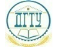 МИНИСТЕРСТВО НАУКИ И ВЫСШЕГО ОБРАЗОВАНИЯ РОССИЙСКОЙ ФЕДЕРАЦИИМИНИСТЕРСТВО НАУКИ И ВЫСШЕГО ОБРАЗОВАНИЯ РОССИЙСКОЙ ФЕДЕРАЦИИМИНИСТЕРСТВО НАУКИ И ВЫСШЕГО ОБРАЗОВАНИЯ РОССИЙСКОЙ ФЕДЕРАЦИИМИНИСТЕРСТВО НАУКИ И ВЫСШЕГО ОБРАЗОВАНИЯ РОССИЙСКОЙ ФЕДЕРАЦИИМИНИСТЕРСТВО НАУКИ И ВЫСШЕГО ОБРАЗОВАНИЯ РОССИЙСКОЙ ФЕДЕРАЦИИМИНИСТЕРСТВО НАУКИ И ВЫСШЕГО ОБРАЗОВАНИЯ РОССИЙСКОЙ ФЕДЕРАЦИИМИНИСТЕРСТВО НАУКИ И ВЫСШЕГО ОБРАЗОВАНИЯ РОССИЙСКОЙ ФЕДЕРАЦИИМИНИСТЕРСТВО НАУКИ И ВЫСШЕГО ОБРАЗОВАНИЯ РОССИЙСКОЙ ФЕДЕРАЦИИМИНИСТЕРСТВО НАУКИ И ВЫСШЕГО ОБРАЗОВАНИЯ РОССИЙСКОЙ ФЕДЕРАЦИИМИНИСТЕРСТВО НАУКИ И ВЫСШЕГО ОБРАЗОВАНИЯ РОССИЙСКОЙ ФЕДЕРАЦИИМИНИСТЕРСТВО НАУКИ И ВЫСШЕГО ОБРАЗОВАНИЯ РОССИЙСКОЙ ФЕДЕРАЦИИМИНИСТЕРСТВО НАУКИ И ВЫСШЕГО ОБРАЗОВАНИЯ РОССИЙСКОЙ ФЕДЕРАЦИИМИНИСТЕРСТВО НАУКИ И ВЫСШЕГО ОБРАЗОВАНИЯ РОССИЙСКОЙ ФЕДЕРАЦИИМИНИСТЕРСТВО НАУКИ И ВЫСШЕГО ОБРАЗОВАНИЯ РОССИЙСКОЙ ФЕДЕРАЦИИМИНИСТЕРСТВО НАУКИ И ВЫСШЕГО ОБРАЗОВАНИЯ РОССИЙСКОЙ ФЕДЕРАЦИИМИНИСТЕРСТВО НАУКИ И ВЫСШЕГО ОБРАЗОВАНИЯ РОССИЙСКОЙ ФЕДЕРАЦИИМИНИСТЕРСТВО НАУКИ И ВЫСШЕГО ОБРАЗОВАНИЯ РОССИЙСКОЙ ФЕДЕРАЦИИМИНИСТЕРСТВО НАУКИ И ВЫСШЕГО ОБРАЗОВАНИЯ РОССИЙСКОЙ ФЕДЕРАЦИИМИНИСТЕРСТВО НАУКИ И ВЫСШЕГО ОБРАЗОВАНИЯ РОССИЙСКОЙ ФЕДЕРАЦИИМИНИСТЕРСТВО НАУКИ И ВЫСШЕГО ОБРАЗОВАНИЯ РОССИЙСКОЙ ФЕДЕРАЦИИМИНИСТЕРСТВО НАУКИ И ВЫСШЕГО ОБРАЗОВАНИЯ РОССИЙСКОЙ ФЕДЕРАЦИИМИНИСТЕРСТВО НАУКИ И ВЫСШЕГО ОБРАЗОВАНИЯ РОССИЙСКОЙ ФЕДЕРАЦИИМИНИСТЕРСТВО НАУКИ И ВЫСШЕГО ОБРАЗОВАНИЯ РОССИЙСКОЙ ФЕДЕРАЦИИМИНИСТЕРСТВО НАУКИ И ВЫСШЕГО ОБРАЗОВАНИЯ РОССИЙСКОЙ ФЕДЕРАЦИИМИНИСТЕРСТВО НАУКИ И ВЫСШЕГО ОБРАЗОВАНИЯ РОССИЙСКОЙ ФЕДЕРАЦИИМИНИСТЕРСТВО НАУКИ И ВЫСШЕГО ОБРАЗОВАНИЯ РОССИЙСКОЙ ФЕДЕРАЦИИМИНИСТЕРСТВО НАУКИ И ВЫСШЕГО ОБРАЗОВАНИЯ РОССИЙСКОЙ ФЕДЕРАЦИИМИНИСТЕРСТВО НАУКИ И ВЫСШЕГО ОБРАЗОВАНИЯ РОССИЙСКОЙ ФЕДЕРАЦИИМИНИСТЕРСТВО НАУКИ И ВЫСШЕГО ОБРАЗОВАНИЯ РОССИЙСКОЙ ФЕДЕРАЦИИМИНИСТЕРСТВО НАУКИ И ВЫСШЕГО ОБРАЗОВАНИЯ РОССИЙСКОЙ ФЕДЕРАЦИИФЕДЕРАЛЬНОЕ ГОСУДАРСТВЕННОЕ БЮДЖЕТНОЕ ОБРАЗОВАТЕЛЬНОЕ УЧРЕЖДЕНИЕ ВЫСШЕГО ОБРАЗОВАНИЯ«ДОНСКОЙ ГОСУДАРСТВЕННЫЙ ТЕХНИЧЕСКИЙ УНИВЕРСИТЕТ»(ДГТУ)ФЕДЕРАЛЬНОЕ ГОСУДАРСТВЕННОЕ БЮДЖЕТНОЕ ОБРАЗОВАТЕЛЬНОЕ УЧРЕЖДЕНИЕ ВЫСШЕГО ОБРАЗОВАНИЯ«ДОНСКОЙ ГОСУДАРСТВЕННЫЙ ТЕХНИЧЕСКИЙ УНИВЕРСИТЕТ»(ДГТУ)ФЕДЕРАЛЬНОЕ ГОСУДАРСТВЕННОЕ БЮДЖЕТНОЕ ОБРАЗОВАТЕЛЬНОЕ УЧРЕЖДЕНИЕ ВЫСШЕГО ОБРАЗОВАНИЯ«ДОНСКОЙ ГОСУДАРСТВЕННЫЙ ТЕХНИЧЕСКИЙ УНИВЕРСИТЕТ»(ДГТУ)ФЕДЕРАЛЬНОЕ ГОСУДАРСТВЕННОЕ БЮДЖЕТНОЕ ОБРАЗОВАТЕЛЬНОЕ УЧРЕЖДЕНИЕ ВЫСШЕГО ОБРАЗОВАНИЯ«ДОНСКОЙ ГОСУДАРСТВЕННЫЙ ТЕХНИЧЕСКИЙ УНИВЕРСИТЕТ»(ДГТУ)ФЕДЕРАЛЬНОЕ ГОСУДАРСТВЕННОЕ БЮДЖЕТНОЕ ОБРАЗОВАТЕЛЬНОЕ УЧРЕЖДЕНИЕ ВЫСШЕГО ОБРАЗОВАНИЯ«ДОНСКОЙ ГОСУДАРСТВЕННЫЙ ТЕХНИЧЕСКИЙ УНИВЕРСИТЕТ»(ДГТУ)ФЕДЕРАЛЬНОЕ ГОСУДАРСТВЕННОЕ БЮДЖЕТНОЕ ОБРАЗОВАТЕЛЬНОЕ УЧРЕЖДЕНИЕ ВЫСШЕГО ОБРАЗОВАНИЯ«ДОНСКОЙ ГОСУДАРСТВЕННЫЙ ТЕХНИЧЕСКИЙ УНИВЕРСИТЕТ»(ДГТУ)ФЕДЕРАЛЬНОЕ ГОСУДАРСТВЕННОЕ БЮДЖЕТНОЕ ОБРАЗОВАТЕЛЬНОЕ УЧРЕЖДЕНИЕ ВЫСШЕГО ОБРАЗОВАНИЯ«ДОНСКОЙ ГОСУДАРСТВЕННЫЙ ТЕХНИЧЕСКИЙ УНИВЕРСИТЕТ»(ДГТУ)ФЕДЕРАЛЬНОЕ ГОСУДАРСТВЕННОЕ БЮДЖЕТНОЕ ОБРАЗОВАТЕЛЬНОЕ УЧРЕЖДЕНИЕ ВЫСШЕГО ОБРАЗОВАНИЯ«ДОНСКОЙ ГОСУДАРСТВЕННЫЙ ТЕХНИЧЕСКИЙ УНИВЕРСИТЕТ»(ДГТУ)ФЕДЕРАЛЬНОЕ ГОСУДАРСТВЕННОЕ БЮДЖЕТНОЕ ОБРАЗОВАТЕЛЬНОЕ УЧРЕЖДЕНИЕ ВЫСШЕГО ОБРАЗОВАНИЯ«ДОНСКОЙ ГОСУДАРСТВЕННЫЙ ТЕХНИЧЕСКИЙ УНИВЕРСИТЕТ»(ДГТУ)ФЕДЕРАЛЬНОЕ ГОСУДАРСТВЕННОЕ БЮДЖЕТНОЕ ОБРАЗОВАТЕЛЬНОЕ УЧРЕЖДЕНИЕ ВЫСШЕГО ОБРАЗОВАНИЯ«ДОНСКОЙ ГОСУДАРСТВЕННЫЙ ТЕХНИЧЕСКИЙ УНИВЕРСИТЕТ»(ДГТУ)ФЕДЕРАЛЬНОЕ ГОСУДАРСТВЕННОЕ БЮДЖЕТНОЕ ОБРАЗОВАТЕЛЬНОЕ УЧРЕЖДЕНИЕ ВЫСШЕГО ОБРАЗОВАНИЯ«ДОНСКОЙ ГОСУДАРСТВЕННЫЙ ТЕХНИЧЕСКИЙ УНИВЕРСИТЕТ»(ДГТУ)ФЕДЕРАЛЬНОЕ ГОСУДАРСТВЕННОЕ БЮДЖЕТНОЕ ОБРАЗОВАТЕЛЬНОЕ УЧРЕЖДЕНИЕ ВЫСШЕГО ОБРАЗОВАНИЯ«ДОНСКОЙ ГОСУДАРСТВЕННЫЙ ТЕХНИЧЕСКИЙ УНИВЕРСИТЕТ»(ДГТУ)ФЕДЕРАЛЬНОЕ ГОСУДАРСТВЕННОЕ БЮДЖЕТНОЕ ОБРАЗОВАТЕЛЬНОЕ УЧРЕЖДЕНИЕ ВЫСШЕГО ОБРАЗОВАНИЯ«ДОНСКОЙ ГОСУДАРСТВЕННЫЙ ТЕХНИЧЕСКИЙ УНИВЕРСИТЕТ»(ДГТУ)ФЕДЕРАЛЬНОЕ ГОСУДАРСТВЕННОЕ БЮДЖЕТНОЕ ОБРАЗОВАТЕЛЬНОЕ УЧРЕЖДЕНИЕ ВЫСШЕГО ОБРАЗОВАНИЯ«ДОНСКОЙ ГОСУДАРСТВЕННЫЙ ТЕХНИЧЕСКИЙ УНИВЕРСИТЕТ»(ДГТУ)ФЕДЕРАЛЬНОЕ ГОСУДАРСТВЕННОЕ БЮДЖЕТНОЕ ОБРАЗОВАТЕЛЬНОЕ УЧРЕЖДЕНИЕ ВЫСШЕГО ОБРАЗОВАНИЯ«ДОНСКОЙ ГОСУДАРСТВЕННЫЙ ТЕХНИЧЕСКИЙ УНИВЕРСИТЕТ»(ДГТУ)ФЕДЕРАЛЬНОЕ ГОСУДАРСТВЕННОЕ БЮДЖЕТНОЕ ОБРАЗОВАТЕЛЬНОЕ УЧРЕЖДЕНИЕ ВЫСШЕГО ОБРАЗОВАНИЯ«ДОНСКОЙ ГОСУДАРСТВЕННЫЙ ТЕХНИЧЕСКИЙ УНИВЕРСИТЕТ»(ДГТУ)ФЕДЕРАЛЬНОЕ ГОСУДАРСТВЕННОЕ БЮДЖЕТНОЕ ОБРАЗОВАТЕЛЬНОЕ УЧРЕЖДЕНИЕ ВЫСШЕГО ОБРАЗОВАНИЯ«ДОНСКОЙ ГОСУДАРСТВЕННЫЙ ТЕХНИЧЕСКИЙ УНИВЕРСИТЕТ»(ДГТУ)ФЕДЕРАЛЬНОЕ ГОСУДАРСТВЕННОЕ БЮДЖЕТНОЕ ОБРАЗОВАТЕЛЬНОЕ УЧРЕЖДЕНИЕ ВЫСШЕГО ОБРАЗОВАНИЯ«ДОНСКОЙ ГОСУДАРСТВЕННЫЙ ТЕХНИЧЕСКИЙ УНИВЕРСИТЕТ»(ДГТУ)ФЕДЕРАЛЬНОЕ ГОСУДАРСТВЕННОЕ БЮДЖЕТНОЕ ОБРАЗОВАТЕЛЬНОЕ УЧРЕЖДЕНИЕ ВЫСШЕГО ОБРАЗОВАНИЯ«ДОНСКОЙ ГОСУДАРСТВЕННЫЙ ТЕХНИЧЕСКИЙ УНИВЕРСИТЕТ»(ДГТУ)ФЕДЕРАЛЬНОЕ ГОСУДАРСТВЕННОЕ БЮДЖЕТНОЕ ОБРАЗОВАТЕЛЬНОЕ УЧРЕЖДЕНИЕ ВЫСШЕГО ОБРАЗОВАНИЯ«ДОНСКОЙ ГОСУДАРСТВЕННЫЙ ТЕХНИЧЕСКИЙ УНИВЕРСИТЕТ»(ДГТУ)ФЕДЕРАЛЬНОЕ ГОСУДАРСТВЕННОЕ БЮДЖЕТНОЕ ОБРАЗОВАТЕЛЬНОЕ УЧРЕЖДЕНИЕ ВЫСШЕГО ОБРАЗОВАНИЯ«ДОНСКОЙ ГОСУДАРСТВЕННЫЙ ТЕХНИЧЕСКИЙ УНИВЕРСИТЕТ»(ДГТУ)ФЕДЕРАЛЬНОЕ ГОСУДАРСТВЕННОЕ БЮДЖЕТНОЕ ОБРАЗОВАТЕЛЬНОЕ УЧРЕЖДЕНИЕ ВЫСШЕГО ОБРАЗОВАНИЯ«ДОНСКОЙ ГОСУДАРСТВЕННЫЙ ТЕХНИЧЕСКИЙ УНИВЕРСИТЕТ»(ДГТУ)ФЕДЕРАЛЬНОЕ ГОСУДАРСТВЕННОЕ БЮДЖЕТНОЕ ОБРАЗОВАТЕЛЬНОЕ УЧРЕЖДЕНИЕ ВЫСШЕГО ОБРАЗОВАНИЯ«ДОНСКОЙ ГОСУДАРСТВЕННЫЙ ТЕХНИЧЕСКИЙ УНИВЕРСИТЕТ»(ДГТУ)ФЕДЕРАЛЬНОЕ ГОСУДАРСТВЕННОЕ БЮДЖЕТНОЕ ОБРАЗОВАТЕЛЬНОЕ УЧРЕЖДЕНИЕ ВЫСШЕГО ОБРАЗОВАНИЯ«ДОНСКОЙ ГОСУДАРСТВЕННЫЙ ТЕХНИЧЕСКИЙ УНИВЕРСИТЕТ»(ДГТУ)ФЕДЕРАЛЬНОЕ ГОСУДАРСТВЕННОЕ БЮДЖЕТНОЕ ОБРАЗОВАТЕЛЬНОЕ УЧРЕЖДЕНИЕ ВЫСШЕГО ОБРАЗОВАНИЯ«ДОНСКОЙ ГОСУДАРСТВЕННЫЙ ТЕХНИЧЕСКИЙ УНИВЕРСИТЕТ»(ДГТУ)ФЕДЕРАЛЬНОЕ ГОСУДАРСТВЕННОЕ БЮДЖЕТНОЕ ОБРАЗОВАТЕЛЬНОЕ УЧРЕЖДЕНИЕ ВЫСШЕГО ОБРАЗОВАНИЯ«ДОНСКОЙ ГОСУДАРСТВЕННЫЙ ТЕХНИЧЕСКИЙ УНИВЕРСИТЕТ»(ДГТУ)ФЕДЕРАЛЬНОЕ ГОСУДАРСТВЕННОЕ БЮДЖЕТНОЕ ОБРАЗОВАТЕЛЬНОЕ УЧРЕЖДЕНИЕ ВЫСШЕГО ОБРАЗОВАНИЯ«ДОНСКОЙ ГОСУДАРСТВЕННЫЙ ТЕХНИЧЕСКИЙ УНИВЕРСИТЕТ»(ДГТУ)ФЕДЕРАЛЬНОЕ ГОСУДАРСТВЕННОЕ БЮДЖЕТНОЕ ОБРАЗОВАТЕЛЬНОЕ УЧРЕЖДЕНИЕ ВЫСШЕГО ОБРАЗОВАНИЯ«ДОНСКОЙ ГОСУДАРСТВЕННЫЙ ТЕХНИЧЕСКИЙ УНИВЕРСИТЕТ»(ДГТУ)ФЕДЕРАЛЬНОЕ ГОСУДАРСТВЕННОЕ БЮДЖЕТНОЕ ОБРАЗОВАТЕЛЬНОЕ УЧРЕЖДЕНИЕ ВЫСШЕГО ОБРАЗОВАНИЯ«ДОНСКОЙ ГОСУДАРСТВЕННЫЙ ТЕХНИЧЕСКИЙ УНИВЕРСИТЕТ»(ДГТУ)ФЕДЕРАЛЬНОЕ ГОСУДАРСТВЕННОЕ БЮДЖЕТНОЕ ОБРАЗОВАТЕЛЬНОЕ УЧРЕЖДЕНИЕ ВЫСШЕГО ОБРАЗОВАНИЯ«ДОНСКОЙ ГОСУДАРСТВЕННЫЙ ТЕХНИЧЕСКИЙ УНИВЕРСИТЕТ»(ДГТУ)УТВЕРЖДАЮУТВЕРЖДАЮУТВЕРЖДАЮУТВЕРЖДАЮУТВЕРЖДАЮУТВЕРЖДАЮУТВЕРЖДАЮУТВЕРЖДАЮДиректор КЭУПДиректор КЭУПДиректор КЭУПДиректор КЭУПДиректор КЭУПДиректор КЭУПДиректор КЭУПДиректор КЭУП______________ В.И. Мигаль______________ В.И. Мигаль______________ В.И. Мигаль______________ В.И. Мигаль______________ В.И. Мигаль______________ В.И. Мигаль______________ В.И. Мигаль______________ В.И. Мигаль______________ В.И. Мигаль______________ В.И. Мигаль______________ В.И. Мигаль______________ В.И. Мигаль______________ В.И. Мигаль______________ В.И. Мигаль______________ В.И. Мигаль______________ В.И. Мигаль______________ В.И. Мигаль______________ В.И. Мигаль______________ В.И. Мигаль______________ В.И. Мигаль______________ В.И. Мигаль______________ В.И. Мигаль______________ В.И. Мигаль______________ В.И. МигальОсновы бухгалтерского учетаОсновы бухгалтерского учетаОсновы бухгалтерского учетаОсновы бухгалтерского учетаОсновы бухгалтерского учетаОсновы бухгалтерского учетаОсновы бухгалтерского учетаОсновы бухгалтерского учетаОсновы бухгалтерского учетаОсновы бухгалтерского учетаОсновы бухгалтерского учетаОсновы бухгалтерского учетаОсновы бухгалтерского учетаОсновы бухгалтерского учетаОсновы бухгалтерского учетаОсновы бухгалтерского учетаОсновы бухгалтерского учетаОсновы бухгалтерского учетаОсновы бухгалтерского учетаОсновы бухгалтерского учетаОсновы бухгалтерского учетаОсновы бухгалтерского учетаОсновы бухгалтерского учетаОсновы бухгалтерского учетаОсновы бухгалтерского учетаОсновы бухгалтерского учетаОсновы бухгалтерского учетаОсновы бухгалтерского учетаОсновы бухгалтерского учетаОсновы бухгалтерского учетарабочая программа дисциплины (модуля)рабочая программа дисциплины (модуля)рабочая программа дисциплины (модуля)рабочая программа дисциплины (модуля)рабочая программа дисциплины (модуля)рабочая программа дисциплины (модуля)рабочая программа дисциплины (модуля)рабочая программа дисциплины (модуля)рабочая программа дисциплины (модуля)рабочая программа дисциплины (модуля)рабочая программа дисциплины (модуля)рабочая программа дисциплины (модуля)рабочая программа дисциплины (модуля)рабочая программа дисциплины (модуля)рабочая программа дисциплины (модуля)рабочая программа дисциплины (модуля)рабочая программа дисциплины (модуля)рабочая программа дисциплины (модуля)рабочая программа дисциплины (модуля)рабочая программа дисциплины (модуля)рабочая программа дисциплины (модуля)рабочая программа дисциплины (модуля)рабочая программа дисциплины (модуля)рабочая программа дисциплины (модуля)рабочая программа дисциплины (модуля)рабочая программа дисциплины (модуля)рабочая программа дисциплины (модуля)рабочая программа дисциплины (модуля)рабочая программа дисциплины (модуля)рабочая программа дисциплины (модуля)Закреплена заЗакреплена заКолледж экономики, управления и праваКолледж экономики, управления и праваКолледж экономики, управления и праваКолледж экономики, управления и праваКолледж экономики, управления и праваКолледж экономики, управления и праваКолледж экономики, управления и праваКолледж экономики, управления и праваКолледж экономики, управления и праваКолледж экономики, управления и праваКолледж экономики, управления и праваКолледж экономики, управления и праваКолледж экономики, управления и праваКолледж экономики, управления и праваКолледж экономики, управления и праваКолледж экономики, управления и праваКолледж экономики, управления и праваКолледж экономики, управления и праваКолледж экономики, управления и праваКолледж экономики, управления и праваКолледж экономики, управления и праваКолледж экономики, управления и праваУчебный планУчебный планУчебный планУчебный планУчебный планУчебный планУчебный план09.02.07-16-2-2023-24 - РВиМП.plxИнформационные системы и программированиеПрофиль получаемого профессионального образования при реализации программы
среднего общего образования: технологический09.02.07-16-2-2023-24 - РВиМП.plxИнформационные системы и программированиеПрофиль получаемого профессионального образования при реализации программы
среднего общего образования: технологический09.02.07-16-2-2023-24 - РВиМП.plxИнформационные системы и программированиеПрофиль получаемого профессионального образования при реализации программы
среднего общего образования: технологический09.02.07-16-2-2023-24 - РВиМП.plxИнформационные системы и программированиеПрофиль получаемого профессионального образования при реализации программы
среднего общего образования: технологический09.02.07-16-2-2023-24 - РВиМП.plxИнформационные системы и программированиеПрофиль получаемого профессионального образования при реализации программы
среднего общего образования: технологический09.02.07-16-2-2023-24 - РВиМП.plxИнформационные системы и программированиеПрофиль получаемого профессионального образования при реализации программы
среднего общего образования: технологический09.02.07-16-2-2023-24 - РВиМП.plxИнформационные системы и программированиеПрофиль получаемого профессионального образования при реализации программы
среднего общего образования: технологический09.02.07-16-2-2023-24 - РВиМП.plxИнформационные системы и программированиеПрофиль получаемого профессионального образования при реализации программы
среднего общего образования: технологический09.02.07-16-2-2023-24 - РВиМП.plxИнформационные системы и программированиеПрофиль получаемого профессионального образования при реализации программы
среднего общего образования: технологический09.02.07-16-2-2023-24 - РВиМП.plxИнформационные системы и программированиеПрофиль получаемого профессионального образования при реализации программы
среднего общего образования: технологический09.02.07-16-2-2023-24 - РВиМП.plxИнформационные системы и программированиеПрофиль получаемого профессионального образования при реализации программы
среднего общего образования: технологический09.02.07-16-2-2023-24 - РВиМП.plxИнформационные системы и программированиеПрофиль получаемого профессионального образования при реализации программы
среднего общего образования: технологический09.02.07-16-2-2023-24 - РВиМП.plxИнформационные системы и программированиеПрофиль получаемого профессионального образования при реализации программы
среднего общего образования: технологический09.02.07-16-2-2023-24 - РВиМП.plxИнформационные системы и программированиеПрофиль получаемого профессионального образования при реализации программы
среднего общего образования: технологический09.02.07-16-2-2023-24 - РВиМП.plxИнформационные системы и программированиеПрофиль получаемого профессионального образования при реализации программы
среднего общего образования: технологический09.02.07-16-2-2023-24 - РВиМП.plxИнформационные системы и программированиеПрофиль получаемого профессионального образования при реализации программы
среднего общего образования: технологический09.02.07-16-2-2023-24 - РВиМП.plxИнформационные системы и программированиеПрофиль получаемого профессионального образования при реализации программы
среднего общего образования: технологический09.02.07-16-2-2023-24 - РВиМП.plxИнформационные системы и программированиеПрофиль получаемого профессионального образования при реализации программы
среднего общего образования: технологический09.02.07-16-2-2023-24 - РВиМП.plxИнформационные системы и программированиеПрофиль получаемого профессионального образования при реализации программы
среднего общего образования: технологический09.02.07-16-2-2023-24 - РВиМП.plxИнформационные системы и программированиеПрофиль получаемого профессионального образования при реализации программы
среднего общего образования: технологический09.02.07-16-2-2023-24 - РВиМП.plxИнформационные системы и программированиеПрофиль получаемого профессионального образования при реализации программы
среднего общего образования: технологический09.02.07-16-2-2023-24 - РВиМП.plxИнформационные системы и программированиеПрофиль получаемого профессионального образования при реализации программы
среднего общего образования: технологический09.02.07-16-2-2023-24 - РВиМП.plxИнформационные системы и программированиеПрофиль получаемого профессионального образования при реализации программы
среднего общего образования: технологический09.02.07-16-2-2023-24 - РВиМП.plxИнформационные системы и программированиеПрофиль получаемого профессионального образования при реализации программы
среднего общего образования: технологический09.02.07-16-2-2023-24 - РВиМП.plxИнформационные системы и программированиеПрофиль получаемого профессионального образования при реализации программы
среднего общего образования: технологический09.02.07-16-2-2023-24 - РВиМП.plxИнформационные системы и программированиеПрофиль получаемого профессионального образования при реализации программы
среднего общего образования: технологический09.02.07-16-2-2023-24 - РВиМП.plxИнформационные системы и программированиеПрофиль получаемого профессионального образования при реализации программы
среднего общего образования: технологический09.02.07-16-2-2023-24 - РВиМП.plxИнформационные системы и программированиеПрофиль получаемого профессионального образования при реализации программы
среднего общего образования: технологический09.02.07-16-2-2023-24 - РВиМП.plxИнформационные системы и программированиеПрофиль получаемого профессионального образования при реализации программы
среднего общего образования: технологический09.02.07-16-2-2023-24 - РВиМП.plxИнформационные системы и программированиеПрофиль получаемого профессионального образования при реализации программы
среднего общего образования: технологический09.02.07-16-2-2023-24 - РВиМП.plxИнформационные системы и программированиеПрофиль получаемого профессионального образования при реализации программы
среднего общего образования: технологический09.02.07-16-2-2023-24 - РВиМП.plxИнформационные системы и программированиеПрофиль получаемого профессионального образования при реализации программы
среднего общего образования: технологический09.02.07-16-2-2023-24 - РВиМП.plxИнформационные системы и программированиеПрофиль получаемого профессионального образования при реализации программы
среднего общего образования: технологический09.02.07-16-2-2023-24 - РВиМП.plxИнформационные системы и программированиеПрофиль получаемого профессионального образования при реализации программы
среднего общего образования: технологический09.02.07-16-2-2023-24 - РВиМП.plxИнформационные системы и программированиеПрофиль получаемого профессионального образования при реализации программы
среднего общего образования: технологический09.02.07-16-2-2023-24 - РВиМП.plxИнформационные системы и программированиеПрофиль получаемого профессионального образования при реализации программы
среднего общего образования: технологический09.02.07-16-2-2023-24 - РВиМП.plxИнформационные системы и программированиеПрофиль получаемого профессионального образования при реализации программы
среднего общего образования: технологический09.02.07-16-2-2023-24 - РВиМП.plxИнформационные системы и программированиеПрофиль получаемого профессионального образования при реализации программы
среднего общего образования: технологический09.02.07-16-2-2023-24 - РВиМП.plxИнформационные системы и программированиеПрофиль получаемого профессионального образования при реализации программы
среднего общего образования: технологический09.02.07-16-2-2023-24 - РВиМП.plxИнформационные системы и программированиеПрофиль получаемого профессионального образования при реализации программы
среднего общего образования: технологический09.02.07-16-2-2023-24 - РВиМП.plxИнформационные системы и программированиеПрофиль получаемого профессионального образования при реализации программы
среднего общего образования: технологический09.02.07-16-2-2023-24 - РВиМП.plxИнформационные системы и программированиеПрофиль получаемого профессионального образования при реализации программы
среднего общего образования: технологический09.02.07-16-2-2023-24 - РВиМП.plxИнформационные системы и программированиеПрофиль получаемого профессионального образования при реализации программы
среднего общего образования: технологический09.02.07-16-2-2023-24 - РВиМП.plxИнформационные системы и программированиеПрофиль получаемого профессионального образования при реализации программы
среднего общего образования: технологическийКвалификацияКвалификацияКвалификацияКвалификацияКвалификацияКвалификацияКвалификацияРазработчик веб и мультимедийных приложенийРазработчик веб и мультимедийных приложенийРазработчик веб и мультимедийных приложенийРазработчик веб и мультимедийных приложенийРазработчик веб и мультимедийных приложенийРазработчик веб и мультимедийных приложенийРазработчик веб и мультимедийных приложенийРазработчик веб и мультимедийных приложенийРазработчик веб и мультимедийных приложенийРазработчик веб и мультимедийных приложенийРазработчик веб и мультимедийных приложенийРазработчик веб и мультимедийных приложенийРазработчик веб и мультимедийных приложенийРазработчик веб и мультимедийных приложенийРазработчик веб и мультимедийных приложенийРазработчик веб и мультимедийных приложенийРазработчик веб и мультимедийных приложенийРазработчик веб и мультимедийных приложенийРазработчик веб и мультимедийных приложенийРазработчик веб и мультимедийных приложенийРазработчик веб и мультимедийных приложенийРазработчик веб и мультимедийных приложенийФорма обученияФорма обученияФорма обученияФорма обученияФорма обученияФорма обученияФорма обученияочнаяочнаяочнаяочнаяочнаяочнаяочнаяочнаяочнаяочнаяочнаяочнаяочнаяочнаяочнаяочнаяочнаяочнаяочнаяочнаяочнаяочнаяОбщая трудоемкостьОбщая трудоемкостьОбщая трудоемкостьОбщая трудоемкостьОбщая трудоемкостьОбщая трудоемкость0 ЗЕТ0 ЗЕТ0 ЗЕТ0 ЗЕТ0 ЗЕТ0 ЗЕТЧасов по учебному плануЧасов по учебному плануЧасов по учебному плануЧасов по учебному плануЧасов по учебному плануЧасов по учебному плануЧасов по учебному плануЧасов по учебному плануЧасов по учебному плануЧасов по учебному плану6060Формы контроля  в семестрах:Формы контроля  в семестрах:Формы контроля  в семестрах:Формы контроля  в семестрах:Формы контроля  в семестрах:Формы контроля  в семестрах:Формы контроля  в семестрах:Формы контроля  в семестрах:в том числе:в том числе:в том числе:в том числе:в том числе:в том числе:в том числе:в том числе:в том числе:в том числе:контрольная работа 5контрольная работа 5контрольная работа 5контрольная работа 5контрольная работа 5контрольная работа 5аудиторные занятияаудиторные занятияаудиторные занятияаудиторные занятияаудиторные занятияаудиторные занятияаудиторные занятияаудиторные занятияаудиторные занятия6060контрольная работа 5контрольная работа 5контрольная работа 5контрольная работа 5контрольная работа 5контрольная работа 5самостоятельная работасамостоятельная работасамостоятельная работасамостоятельная работасамостоятельная работасамостоятельная работасамостоятельная работасамостоятельная работасамостоятельная работа00Распределение часов дисциплины по семестрамРаспределение часов дисциплины по семестрамРаспределение часов дисциплины по семестрамРаспределение часов дисциплины по семестрамРаспределение часов дисциплины по семестрамРаспределение часов дисциплины по семестрамРаспределение часов дисциплины по семестрамРаспределение часов дисциплины по семестрамРаспределение часов дисциплины по семестрамРаспределение часов дисциплины по семестрамРаспределение часов дисциплины по семестрамРаспределение часов дисциплины по семестрамРаспределение часов дисциплины по семестрамРаспределение часов дисциплины по семестрамРаспределение часов дисциплины по семестрамРаспределение часов дисциплины по семестрамРаспределение часов дисциплины по семестрамСеместрСеместрСеместр55ИтогоИтогоИтогоИтогоИтогоИтогоИтогоИтогоИтогоИтогоИтогоИтогоНедельНедельНедель16 3/616 3/6ИтогоИтогоИтогоИтогоИтогоИтогоИтогоИтогоИтогоИтогоИтогоИтогоВид занятийВид занятийВид занятийУПРПУПУПУПУПРПРПРПРПРПРПРПРПЛекцииЛекцииЛекции3030303030303030303030303030ПрактическиеПрактическиеПрактические3030303030303030303030303030Итого ауд.Итого ауд.Итого ауд.6060606060606060606060606060ИтогоИтогоИтого60906060606090909090909090902023 г.2023 г.2023 г.2023 г.2023 г.2023 г.: 09.02.07-16-2-2023-24 - РВиМП.plx: 09.02.07-16-2-2023-24 - РВиМП.plx: 09.02.07-16-2-2023-24 - РВиМП.plx: 09.02.07-16-2-2023-24 - РВиМП.plx: 09.02.07-16-2-2023-24 - РВиМП.plxстр. 3Программу составил(и):Программу составил(и):Программу составил(и):Программу составил(и):Преп., Иванченко Наталья Алексеевна _________________Преп., Иванченко Наталья Алексеевна _________________Преп., Иванченко Наталья Алексеевна _________________Преп., Иванченко Наталья Алексеевна _________________Преп., Иванченко Наталья Алексеевна _________________Преп., Иванченко Наталья Алексеевна _________________Преп., Иванченко Наталья Алексеевна _________________Преп., Иванченко Наталья Алексеевна _________________Преп., Иванченко Наталья Алексеевна _________________Преп., Иванченко Наталья Алексеевна _________________Рецензент(ы):Рецензент(ы):Рецензент(ы):Рецензент(ы):__________________________________________________________________________________________________________________________________________________________________________Рабочая программа дисциплины (модуля)Рабочая программа дисциплины (модуля)Рабочая программа дисциплины (модуля)Рабочая программа дисциплины (модуля)Рабочая программа дисциплины (модуля)Рабочая программа дисциплины (модуля)Рабочая программа дисциплины (модуля)Основы бухгалтерского учетаОсновы бухгалтерского учетаОсновы бухгалтерского учетаОсновы бухгалтерского учетаОсновы бухгалтерского учетаОсновы бухгалтерского учетаОсновы бухгалтерского учетаОсновы бухгалтерского учетаОсновы бухгалтерского учетаОсновы бухгалтерского учетаразработана в соответствии с ФГОС СПО:разработана в соответствии с ФГОС СПО:разработана в соответствии с ФГОС СПО:разработана в соответствии с ФГОС СПО:разработана в соответствии с ФГОС СПО:разработана в соответствии с ФГОС СПО:разработана в соответствии с ФГОС СПО:Федеральный государственный образовательный стандарт среднего профессионального образования по специальности
09.02.07 ИНФОРМАЦИОННЫЕ СИСТЕМЫ И ПРОГРАММИРОВАНИЕ (приказ Минобрнауки России от 09.02.2016 г. №
1547)Федеральный государственный образовательный стандарт среднего профессионального образования по специальности
09.02.07 ИНФОРМАЦИОННЫЕ СИСТЕМЫ И ПРОГРАММИРОВАНИЕ (приказ Минобрнауки России от 09.02.2016 г. №
1547)Федеральный государственный образовательный стандарт среднего профессионального образования по специальности
09.02.07 ИНФОРМАЦИОННЫЕ СИСТЕМЫ И ПРОГРАММИРОВАНИЕ (приказ Минобрнауки России от 09.02.2016 г. №
1547)Федеральный государственный образовательный стандарт среднего профессионального образования по специальности
09.02.07 ИНФОРМАЦИОННЫЕ СИСТЕМЫ И ПРОГРАММИРОВАНИЕ (приказ Минобрнауки России от 09.02.2016 г. №
1547)Федеральный государственный образовательный стандарт среднего профессионального образования по специальности
09.02.07 ИНФОРМАЦИОННЫЕ СИСТЕМЫ И ПРОГРАММИРОВАНИЕ (приказ Минобрнауки России от 09.02.2016 г. №
1547)Федеральный государственный образовательный стандарт среднего профессионального образования по специальности
09.02.07 ИНФОРМАЦИОННЫЕ СИСТЕМЫ И ПРОГРАММИРОВАНИЕ (приказ Минобрнауки России от 09.02.2016 г. №
1547)Федеральный государственный образовательный стандарт среднего профессионального образования по специальности
09.02.07 ИНФОРМАЦИОННЫЕ СИСТЕМЫ И ПРОГРАММИРОВАНИЕ (приказ Минобрнауки России от 09.02.2016 г. №
1547)Федеральный государственный образовательный стандарт среднего профессионального образования по специальности
09.02.07 ИНФОРМАЦИОННЫЕ СИСТЕМЫ И ПРОГРАММИРОВАНИЕ (приказ Минобрнауки России от 09.02.2016 г. №
1547)Федеральный государственный образовательный стандарт среднего профессионального образования по специальности
09.02.07 ИНФОРМАЦИОННЫЕ СИСТЕМЫ И ПРОГРАММИРОВАНИЕ (приказ Минобрнауки России от 09.02.2016 г. №
1547)Федеральный государственный образовательный стандарт среднего профессионального образования по специальности
09.02.07 ИНФОРМАЦИОННЫЕ СИСТЕМЫ И ПРОГРАММИРОВАНИЕ (приказ Минобрнауки России от 09.02.2016 г. №
1547)составлена на основании учебного плана:составлена на основании учебного плана:составлена на основании учебного плана:составлена на основании учебного плана:составлена на основании учебного плана:составлена на основании учебного плана:составлена на основании учебного плана:Информационные системы и программированиеПрофиль получаемого профессионального образования при реализации программы среднего общего образования:
технологическийИнформационные системы и программированиеПрофиль получаемого профессионального образования при реализации программы среднего общего образования:
технологическийИнформационные системы и программированиеПрофиль получаемого профессионального образования при реализации программы среднего общего образования:
технологическийИнформационные системы и программированиеПрофиль получаемого профессионального образования при реализации программы среднего общего образования:
технологическийИнформационные системы и программированиеПрофиль получаемого профессионального образования при реализации программы среднего общего образования:
технологическийИнформационные системы и программированиеПрофиль получаемого профессионального образования при реализации программы среднего общего образования:
технологическийИнформационные системы и программированиеПрофиль получаемого профессионального образования при реализации программы среднего общего образования:
технологическийИнформационные системы и программированиеПрофиль получаемого профессионального образования при реализации программы среднего общего образования:
технологическийИнформационные системы и программированиеПрофиль получаемого профессионального образования при реализации программы среднего общего образования:
технологическийИнформационные системы и программированиеПрофиль получаемого профессионального образования при реализации программы среднего общего образования:
технологическийутвержденного Учёным советом университета от 21.03.2023 протокол №9 .утвержденного Учёным советом университета от 21.03.2023 протокол №9 .утвержденного Учёным советом университета от 21.03.2023 протокол №9 .утвержденного Учёным советом университета от 21.03.2023 протокол №9 .утвержденного Учёным советом университета от 21.03.2023 протокол №9 .утвержденного Учёным советом университета от 21.03.2023 протокол №9 .утвержденного Учёным советом университета от 21.03.2023 протокол №9 .утвержденного Учёным советом университета от 21.03.2023 протокол №9 .утвержденного Учёным советом университета от 21.03.2023 протокол №9 .утвержденного Учёным советом университета от 21.03.2023 протокол №9 .Рабочая программа одобрена на заседании ЦКРабочая программа одобрена на заседании ЦКРабочая программа одобрена на заседании ЦКРабочая программа одобрена на заседании ЦКРабочая программа одобрена на заседании ЦКРабочая программа одобрена на заседании ЦКРабочая программа одобрена на заседании ЦКРабочая программа одобрена на заседании ЦКРабочая программа одобрена на заседании ЦКРабочая программа одобрена на заседании ЦККолледж экономики, управления и праваКолледж экономики, управления и праваКолледж экономики, управления и праваКолледж экономики, управления и праваКолледж экономики, управления и праваКолледж экономики, управления и праваКолледж экономики, управления и праваКолледж экономики, управления и праваПротокол от 21.03.2023 г.  № 9Срок действия программы:  2022-2027уч.г.Протокол от 21.03.2023 г.  № 9Срок действия программы:  2022-2027уч.г.Протокол от 21.03.2023 г.  № 9Срок действия программы:  2022-2027уч.г.Протокол от 21.03.2023 г.  № 9Срок действия программы:  2022-2027уч.г.Протокол от 21.03.2023 г.  № 9Срок действия программы:  2022-2027уч.г.Протокол от 21.03.2023 г.  № 9Срок действия программы:  2022-2027уч.г.Протокол от 21.03.2023 г.  № 9Срок действия программы:  2022-2027уч.г.Протокол от 21.03.2023 г.  № 9Срок действия программы:  2022-2027уч.г.Протокол от 21.03.2023 г.  № 9Срок действия программы:  2022-2027уч.г.Протокол от 21.03.2023 г.  № 9Срок действия программы:  2022-2027уч.г.Протокол от 21.03.2023 г.  № 9Срок действия программы:  2022-2027уч.г.Протокол от 21.03.2023 г.  № 9Срок действия программы:  2022-2027уч.г.Протокол от 21.03.2023 г.  № 9Срок действия программы:  2022-2027уч.г.Протокол от 21.03.2023 г.  № 9Срок действия программы:  2022-2027уч.г.Протокол от 21.03.2023 г.  № 9Срок действия программы:  2022-2027уч.г.Протокол от 21.03.2023 г.  № 9Срок действия программы:  2022-2027уч.г.Протокол от 21.03.2023 г.  № 9Срок действия программы:  2022-2027уч.г.Протокол от 21.03.2023 г.  № 9Срок действия программы:  2022-2027уч.г.Протокол от 21.03.2023 г.  № 9Срок действия программы:  2022-2027уч.г.Протокол от 21.03.2023 г.  № 9Срок действия программы:  2022-2027уч.г.Протокол от 21.03.2023 г.  № 9Срок действия программы:  2022-2027уч.г.Протокол от 21.03.2023 г.  № 9Срок действия программы:  2022-2027уч.г.Протокол от 21.03.2023 г.  № 9Срок действия программы:  2022-2027уч.г.Протокол от 21.03.2023 г.  № 9Срок действия программы:  2022-2027уч.г.Протокол от 21.03.2023 г.  № 9Срок действия программы:  2022-2027уч.г.Протокол от 21.03.2023 г.  № 9Срок действия программы:  2022-2027уч.г.Протокол от 21.03.2023 г.  № 9Срок действия программы:  2022-2027уч.г.Протокол от 21.03.2023 г.  № 9Срок действия программы:  2022-2027уч.г.Протокол от 21.03.2023 г.  № 9Срок действия программы:  2022-2027уч.г.Протокол от 21.03.2023 г.  № 9Срок действия программы:  2022-2027уч.г.Протокол от 21.03.2023 г.  № 9Срок действия программы:  2022-2027уч.г.Протокол от 21.03.2023 г.  № 9Срок действия программы:  2022-2027уч.г.Протокол от 21.03.2023 г.  № 9Срок действия программы:  2022-2027уч.г.Протокол от 21.03.2023 г.  № 9Срок действия программы:  2022-2027уч.г.Протокол от 21.03.2023 г.  № 9Срок действия программы:  2022-2027уч.г.Протокол от 21.03.2023 г.  № 9Срок действия программы:  2022-2027уч.г.Протокол от 21.03.2023 г.  № 9Срок действия программы:  2022-2027уч.г.Протокол от 21.03.2023 г.  № 9Срок действия программы:  2022-2027уч.г.Протокол от 21.03.2023 г.  № 9Срок действия программы:  2022-2027уч.г.Протокол от 21.03.2023 г.  № 9Срок действия программы:  2022-2027уч.г.личная подписьС.В.ШинаковаС.В.ШинаковаС.В.ШинаковаС.В.ШинаковаС.В.ШинаковаС.В.ШинаковаУП: 09.02.07-16-2-2023-24 - РВиМП.plxУП: 09.02.07-16-2-2023-24 - РВиМП.plxУП: 09.02.07-16-2-2023-24 - РВиМП.plxстр. 41. ОБЛАСТЬ ПРИМЕНЕНИЯ РАБОЧЕЙ ПРОГРАММЫ1. ОБЛАСТЬ ПРИМЕНЕНИЯ РАБОЧЕЙ ПРОГРАММЫ1. ОБЛАСТЬ ПРИМЕНЕНИЯ РАБОЧЕЙ ПРОГРАММЫ1. ОБЛАСТЬ ПРИМЕНЕНИЯ РАБОЧЕЙ ПРОГРАММЫ1. ОБЛАСТЬ ПРИМЕНЕНИЯ РАБОЧЕЙ ПРОГРАММЫ1.1В результате освоения дисциплины обучающийсяВ результате освоения дисциплины обучающийсяВ результате освоения дисциплины обучающийсяВ результате освоения дисциплины обучающийся1.2должен уметь:должен уметь:должен уметь:должен уметь:1.3-применять нормативное регулирование бухгалтерского учета;-применять нормативное регулирование бухгалтерского учета;-применять нормативное регулирование бухгалтерского учета;-применять нормативное регулирование бухгалтерского учета;1.4-ориентироваться на международные стандарты финансовой отчетности;-ориентироваться на международные стандарты финансовой отчетности;-ориентироваться на международные стандарты финансовой отчетности;-ориентироваться на международные стандарты финансовой отчетности;1.5-соблюдать требования к бухгалтерскому учету;-соблюдать требования к бухгалтерскому учету;-соблюдать требования к бухгалтерскому учету;-соблюдать требования к бухгалтерскому учету;1.6-следовать методам и принципам бухгалтерского учета;-следовать методам и принципам бухгалтерского учета;-следовать методам и принципам бухгалтерского учета;-следовать методам и принципам бухгалтерского учета;1.7-использовать формы и счета бухгалтерского учета;-использовать формы и счета бухгалтерского учета;-использовать формы и счета бухгалтерского учета;-использовать формы и счета бухгалтерского учета;1.8В результате освоения дисциплины обучающийсяВ результате освоения дисциплины обучающийсяВ результате освоения дисциплины обучающийсяВ результате освоения дисциплины обучающийся1.9должен знать:должен знать:должен знать:должен знать:1.10-нормативное регулирование бухгалтерского учета и отчетности;-нормативное регулирование бухгалтерского учета и отчетности;-нормативное регулирование бухгалтерского учета и отчетности;-нормативное регулирование бухгалтерского учета и отчетности;1.11-национальную систему нормативного регулирования;-национальную систему нормативного регулирования;-национальную систему нормативного регулирования;-национальную систему нормативного регулирования;1.12-международные стандарты финансовой отчетности;-международные стандарты финансовой отчетности;-международные стандарты финансовой отчетности;-международные стандарты финансовой отчетности;1.13-понятие бухгалтерского учета;-понятие бухгалтерского учета;-понятие бухгалтерского учета;-понятие бухгалтерского учета;1.14-сущность и значение бухгалтерского учета;-сущность и значение бухгалтерского учета;-сущность и значение бухгалтерского учета;-сущность и значение бухгалтерского учета;1.15-историю бухгалтерского учета;-историю бухгалтерского учета;-историю бухгалтерского учета;-историю бухгалтерского учета;1.16-основные требования к ведению бухгалтерского учета;-основные требования к ведению бухгалтерского учета;-основные требования к ведению бухгалтерского учета;-основные требования к ведению бухгалтерского учета;1.17-предмет, метод и принципы бухгалтерского учета; план счетов бухгалтерского учета;-предмет, метод и принципы бухгалтерского учета; план счетов бухгалтерского учета;-предмет, метод и принципы бухгалтерского учета; план счетов бухгалтерского учета;-предмет, метод и принципы бухгалтерского учета; план счетов бухгалтерского учета;1.18-формы бухгалтерского учета.-формы бухгалтерского учета.-формы бухгалтерского учета.-формы бухгалтерского учета.2. МЕСТО ДИСЦИПЛИНЫ (МОДУЛЯ)  В СТРУКТУРЕ ОБРАЗОВАТЕЛЬНОЙ ПРОГРАММЫ2. МЕСТО ДИСЦИПЛИНЫ (МОДУЛЯ)  В СТРУКТУРЕ ОБРАЗОВАТЕЛЬНОЙ ПРОГРАММЫ2. МЕСТО ДИСЦИПЛИНЫ (МОДУЛЯ)  В СТРУКТУРЕ ОБРАЗОВАТЕЛЬНОЙ ПРОГРАММЫ2. МЕСТО ДИСЦИПЛИНЫ (МОДУЛЯ)  В СТРУКТУРЕ ОБРАЗОВАТЕЛЬНОЙ ПРОГРАММЫ2. МЕСТО ДИСЦИПЛИНЫ (МОДУЛЯ)  В СТРУКТУРЕ ОБРАЗОВАТЕЛЬНОЙ ПРОГРАММЫЦикл (раздел) ОП:Цикл (раздел) ОП:ОП.13ОП.13ОП.132.1Требования к предварительной подготовке обучающегося:Требования к предварительной подготовке обучающегося:Требования к предварительной подготовке обучающегося:Требования к предварительной подготовке обучающегося:2.1.1МатематикаМатематикаМатематикаМатематика2.2Дисциплины (модули) и практики, для которых освоение данной дисциплины (модуля) необходимо как
предшествующее:Дисциплины (модули) и практики, для которых освоение данной дисциплины (модуля) необходимо как
предшествующее:Дисциплины (модули) и практики, для которых освоение данной дисциплины (модуля) необходимо как
предшествующее:Дисциплины (модули) и практики, для которых освоение данной дисциплины (модуля) необходимо как
предшествующее:2.2.11С:Управление торговлей1С:Управление торговлей1С:Управление торговлей1С:Управление торговлей3. ЦЕЛИ И ЗАДАЧИ ДИСЦИПЛИНЫ (МОДУЛЯ) - ТРЕБОВАНИЯ К РЕЗУЛЬТАТУ ОСВОЕНИЕ ДИСЦИПЛИНЫ
(МОДУЛЯ)3. ЦЕЛИ И ЗАДАЧИ ДИСЦИПЛИНЫ (МОДУЛЯ) - ТРЕБОВАНИЯ К РЕЗУЛЬТАТУ ОСВОЕНИЕ ДИСЦИПЛИНЫ
(МОДУЛЯ)3. ЦЕЛИ И ЗАДАЧИ ДИСЦИПЛИНЫ (МОДУЛЯ) - ТРЕБОВАНИЯ К РЕЗУЛЬТАТУ ОСВОЕНИЕ ДИСЦИПЛИНЫ
(МОДУЛЯ)3. ЦЕЛИ И ЗАДАЧИ ДИСЦИПЛИНЫ (МОДУЛЯ) - ТРЕБОВАНИЯ К РЕЗУЛЬТАТУ ОСВОЕНИЕ ДИСЦИПЛИНЫ
(МОДУЛЯ)3. ЦЕЛИ И ЗАДАЧИ ДИСЦИПЛИНЫ (МОДУЛЯ) - ТРЕБОВАНИЯ К РЕЗУЛЬТАТУ ОСВОЕНИЕ ДИСЦИПЛИНЫ
(МОДУЛЯ)ОК 01.: Выбирать способы решения задач профессиональной деятельности, применительно к различным
контекстам.ОК 01.: Выбирать способы решения задач профессиональной деятельности, применительно к различным
контекстам.ОК 01.: Выбирать способы решения задач профессиональной деятельности, применительно к различным
контекстам.ОК 01.: Выбирать способы решения задач профессиональной деятельности, применительно к различным
контекстам.ОК 01.: Выбирать способы решения задач профессиональной деятельности, применительно к различным
контекстам.ОК 02.: Использовать современные средства поиска, анализа и интерпретации информации и информационные
технологии для выполнения задач профессиональной деятельности.ОК 02.: Использовать современные средства поиска, анализа и интерпретации информации и информационные
технологии для выполнения задач профессиональной деятельности.ОК 02.: Использовать современные средства поиска, анализа и интерпретации информации и информационные
технологии для выполнения задач профессиональной деятельности.ОК 02.: Использовать современные средства поиска, анализа и интерпретации информации и информационные
технологии для выполнения задач профессиональной деятельности.ОК 02.: Использовать современные средства поиска, анализа и интерпретации информации и информационные
технологии для выполнения задач профессиональной деятельности.ОК 04.: Эффективно взаимодействовать и работать в коллективе и команде.ОК 04.: Эффективно взаимодействовать и работать в коллективе и команде.ОК 04.: Эффективно взаимодействовать и работать в коллективе и команде.ОК 04.: Эффективно взаимодействовать и работать в коллективе и команде.ОК 04.: Эффективно взаимодействовать и работать в коллективе и команде.ОК 05.: Осуществлять устную и письменную коммуникацию на государственном языке Российской Федерации с
учетом особенностей социального и культурного контекста.ОК 05.: Осуществлять устную и письменную коммуникацию на государственном языке Российской Федерации с
учетом особенностей социального и культурного контекста.ОК 05.: Осуществлять устную и письменную коммуникацию на государственном языке Российской Федерации с
учетом особенностей социального и культурного контекста.ОК 05.: Осуществлять устную и письменную коммуникацию на государственном языке Российской Федерации с
учетом особенностей социального и культурного контекста.ОК 05.: Осуществлять устную и письменную коммуникацию на государственном языке Российской Федерации с
учетом особенностей социального и культурного контекста.ОК 09.: Пользоваться профессиональной документацией на государственном и иностранном языках.ОК 09.: Пользоваться профессиональной документацией на государственном и иностранном языках.ОК 09.: Пользоваться профессиональной документацией на государственном и иностранном языках.ОК 09.: Пользоваться профессиональной документацией на государственном и иностранном языках.ОК 09.: Пользоваться профессиональной документацией на государственном и иностранном языках.В результате освоения дисциплины (модуля) обучающийся долженВ результате освоения дисциплины (модуля) обучающийся долженВ результате освоения дисциплины (модуля) обучающийся долженВ результате освоения дисциплины (модуля) обучающийся долженВ результате освоения дисциплины (модуля) обучающийся должен3.1Знать:Знать:Знать:Знать:3.1.1- нормативное регулирование бухгалтерского учета и отчетности;- нормативное регулирование бухгалтерского учета и отчетности;- нормативное регулирование бухгалтерского учета и отчетности;- нормативное регулирование бухгалтерского учета и отчетности;3.1.2- национальную систему нормативного регулирования;- национальную систему нормативного регулирования;- национальную систему нормативного регулирования;- национальную систему нормативного регулирования;3.1.3- международные стандарты финансовой отчетности;- международные стандарты финансовой отчетности;- международные стандарты финансовой отчетности;- международные стандарты финансовой отчетности;3.1.4- понятие бухгалтерского учета;- понятие бухгалтерского учета;- понятие бухгалтерского учета;- понятие бухгалтерского учета;3.1.5- сущность и значение бухгалтерского учета;- сущность и значение бухгалтерского учета;- сущность и значение бухгалтерского учета;- сущность и значение бухгалтерского учета;3.1.6- историю бухгалтерского учета;- историю бухгалтерского учета;- историю бухгалтерского учета;- историю бухгалтерского учета;3.1.7- основные требования к ведению бухгалтерского учета;- основные требования к ведению бухгалтерского учета;- основные требования к ведению бухгалтерского учета;- основные требования к ведению бухгалтерского учета;3.1.8- предмет, метод и принципы бухгалтерского учета; план счетов бухгалтерского учета;- предмет, метод и принципы бухгалтерского учета; план счетов бухгалтерского учета;- предмет, метод и принципы бухгалтерского учета; план счетов бухгалтерского учета;- предмет, метод и принципы бухгалтерского учета; план счетов бухгалтерского учета;3.1.9- формы бухгалтерского учета.- формы бухгалтерского учета.- формы бухгалтерского учета.- формы бухгалтерского учета.3.2Уметь:Уметь:Уметь:Уметь:3.2.1- применять нормативное регулирование бухгалтерского учета;- применять нормативное регулирование бухгалтерского учета;- применять нормативное регулирование бухгалтерского учета;- применять нормативное регулирование бухгалтерского учета;3.2.2- ориентироваться на международные стандарты финансовой отчетности;- ориентироваться на международные стандарты финансовой отчетности;- ориентироваться на международные стандарты финансовой отчетности;- ориентироваться на международные стандарты финансовой отчетности;3.2.3- соблюдать требования к бухгалтерскому учету;- соблюдать требования к бухгалтерскому учету;- соблюдать требования к бухгалтерскому учету;- соблюдать требования к бухгалтерскому учету;УП: 09.02.07-16-2-2023-24 - РВиМП.plxУП: 09.02.07-16-2-2023-24 - РВиМП.plxУП: 09.02.07-16-2-2023-24 - РВиМП.plxУП: 09.02.07-16-2-2023-24 - РВиМП.plxстр. 53.2.4- следовать методам и принципам бухгалтерского учета;- следовать методам и принципам бухгалтерского учета;- следовать методам и принципам бухгалтерского учета;- следовать методам и принципам бухгалтерского учета;- следовать методам и принципам бухгалтерского учета;- следовать методам и принципам бухгалтерского учета;- следовать методам и принципам бухгалтерского учета;- следовать методам и принципам бухгалтерского учета;- следовать методам и принципам бухгалтерского учета;- следовать методам и принципам бухгалтерского учета;3.2.5- использовать формы и счета бухгалтерского учета- использовать формы и счета бухгалтерского учета- использовать формы и счета бухгалтерского учета- использовать формы и счета бухгалтерского учета- использовать формы и счета бухгалтерского учета- использовать формы и счета бухгалтерского учета- использовать формы и счета бухгалтерского учета- использовать формы и счета бухгалтерского учета- использовать формы и счета бухгалтерского учета- использовать формы и счета бухгалтерского учета4 . ТЕМАТИЧЕСКОЕ ПЛАНИРОВАНИЕ4 . ТЕМАТИЧЕСКОЕ ПЛАНИРОВАНИЕ4 . ТЕМАТИЧЕСКОЕ ПЛАНИРОВАНИЕ4 . ТЕМАТИЧЕСКОЕ ПЛАНИРОВАНИЕ4 . ТЕМАТИЧЕСКОЕ ПЛАНИРОВАНИЕ4 . ТЕМАТИЧЕСКОЕ ПЛАНИРОВАНИЕ4 . ТЕМАТИЧЕСКОЕ ПЛАНИРОВАНИЕ4 . ТЕМАТИЧЕСКОЕ ПЛАНИРОВАНИЕ4 . ТЕМАТИЧЕСКОЕ ПЛАНИРОВАНИЕ4 . ТЕМАТИЧЕСКОЕ ПЛАНИРОВАНИЕ4 . ТЕМАТИЧЕСКОЕ ПЛАНИРОВАНИЕКод
занятияКод
занятияНаименование разделов и тем /вид
занятия/Семестр /
КурсСеместр /
КурсЧасовКомпетен-цииЛитерату
раАктив иИнте
ракт.ПримечаниеПримечаниеРаздел 1. Бухгалтерский учёт, его
объекты и задачи1.11.1Тема 1.1 «Хозяйственный учёт, его
сущность и значение».1.Понятие о хозяйственном учете.2 Оперативный, статистический и
бухгалтерский учет.3 Предмет бухгалтерского учета.4 Задачи бухгалтерского учета.
Измерители, применяемые в учете.5. Требования, предъявляемые к
бухгалтерскому учету.6. Понятие о финансовом,
управленческом и налоговом учете./Лек/552Л1.1 Л1.21.21.2Тема 1.1 «Хозяйственный учёт, его
сущность и значение».Изучение истории бухгалтерского учета
в мире. /Ср/552Л1.1 Л1.21.31.3Тема 1.2  «Метод и объекты
бухгалтерского учета».1.Метод бухгалтерского учета, его
характеристика.2.Объекты бухгалтерского учета:
хозяйственные процессы,
хозяйственные средства предприятий.3.Классификация хозяйственных
средств по составу и размещению и
источникам образования./Лек/552Л1.1 Л1.21.41.4Тема 1.2  «Метод и объекты
бухгалтерского учета».Группировка хозяйственных средств
предприятия  по источникам
образования. /Пр/552Л1.1 Л1.21.51.5Тема 1.2  «Метод и объекты
бухгалтерского учета».Изучение  истории развития
бухгалтерского учета в России /Ср/552Л1.1 Л1.21.61.6Тема  1.3 «Правовая основа
бухгалтерского учета».1.Понятие организации бухгалтерского
учета в РФ.2.Документы, регламентирующие
организацию бухгалтерского учета.
Федеральный закон РФ «О
бухгалтерском учете». «Положение о
бухгалтерском учете и отчетности в
РФ».3.Международные стандарты учета и
адаптация к ним российской системы
учета.4.Учетная политика  организации/Лек/552Л1.1 Л1.2УП: 09.02.07-16-2-2023-24 - РВиМП.plxУП: 09.02.07-16-2-2023-24 - РВиМП.plxУП: 09.02.07-16-2-2023-24 - РВиМП.plxстр. 61.7Тема  1.3 «Правовая основа
бухгалтерского учета».Изучение нормативных документов
(ФЗ «О бухгалтерском  учете») /Ср/554Л1.1 Л1.2Раздел 2. Бухгалтерский баланс2.1Тема 2.1 «Балансовый метод отражения
информации».1.Бухгалтерский баланс, его содержание
и структура, назначение и место в
бухгалтерской отчетности.2. Виды балансов./Лек/552Л1.1 Л1.22.2Тема 2.1 «Балансовый метод отражения
информации».Составление бухгалтерского
баланса. /Пр/552Л1.1 Л1.22.3Тема 2.2«Типы хозяйственных операций и их
влияние на бухгалтерский баланс».1.Изменения в бухгалтерском балансе
под влиянием хозяйственных операций,
их характеристика.2. Типы изменений баланса./Лек/552Л1.1 Л1.22.4Тема 2.2«Типы хозяйственных операций и их
влияние на бухгалтерский баланс»Решение задач по определению типа
изменений  в балансе под влиянием
хозяйственных операций /Пр/552Л1.1 Л1.22.5Тема 2.2«Типы хозяйственных операций и их
влияние на бухгалтерский баланс».Решение задач/Ср/552Л1.1 Л1.22.6Консультация по разделу 2 /Конс/552Л1.1 Л1.2Раздел 3. Счета и двойная запись3.1Тема 3.1 «Счета бухгалтерского учета и
двойная запись операций на счетах» .1.Бухгалтерские счета, их назначение и
структура.2.Счета активные и пассивные. Активно
-пассивные счета.3. Сальдо и обороты активных и
пассивных счетов.  Определение сальдо
на активных и пассивных счетах.4. Понятие двойной записи операций на
счетах.5.Бухгалтерская  запись.  Бухгалтерская
проводка.6.Проводки простые и сложные.
Понятие корреспонденции счетов.7. Хронологические и систематические
записи/Лек/552Л1.1 Л1.23.2Тема 3.1 «Счета бухгалтерского учета и
двойная запись операций на счетах»Открытие счетов бухгалтерского учета.Формирование бухгалтерских проводок
на основе корреспонденции счетов
бухгалтерского учета/Пр/552Л1.1 Л1.2УП: 09.02.07-16-2-2023-24 - РВиМП.plxУП: 09.02.07-16-2-2023-24 - РВиМП.plxУП: 09.02.07-16-2-2023-24 - РВиМП.plxстр. 73.3Тема 3.1 «Счета бухгалтерского учета и
двойная запись операций на счетах»Оформление бухгалтерскими
проводками хозяйственных операций.
Подсчет оборотов и остатков по
счетам. /Пр/552Л1.1 Л1.23.4Тема 3.1 «Счета бухгалтерского учета и
двойная запись операций на счетах».Контрольная работа  /Пр/552Л1.1 Л1.23.5Тема 3.1 «Счета бухгалтерского учета и
двойная запись операций на счетах».Решение задач  /Ср/554Л1.1 Л1.23.6Тема 3.2  «Классификация счетов. План
счетов бухгалтерского учета».1.Понятия и характеристики
синтетических и аналитических счетов,
их назначение и взаимосвязь.2.Классификация счетов бухгалтерского
учета по назначению и структуре и по
экономическому содержанию3.Оборотные ведомости по счетам
синтетического и аналитического учета4.План счетов бухгалтерского учета.
Субсчета. Рабочий план счетов5.Связь между счетами и балансом.
Забалансовые счета./Лек/552Л1.1 Л1.23.7Тема 3.2  «Классификация счетов. План
счетов бухгалтерского учета».Составление оборотных ведомостей по
счетам синтетического и
аналитического учета. /Пр/552Л1.1 Л1.23.8Тема 3.2  «Классификация счетов. План
счетов бухгалтерского учета»Контрольная работа /Пр/552Л1.1 Л1.23.9Тема 3.2  «Классификация счетов. План
счетов бухгалтерского учета».Решение задач /Ср/552Л1.1 Л1.23.10Консультация по разделу 3 /Конс/552Л1.1 Л1.2Раздел 4. Принципы учета основных
хозяйственных процессов4.1Тема 4.1. «Учет процесса снабжения».1.Понятие учета процесса снабжения,
его отражение бухгалтерскими
записями.2. Фактическая себестоимость
приобретенных материальных
ценностей.3.Учет и распределение транспортно-
заготовительных расходов./Лек/552Л1.1 Л1.24.2Тема 4.1. «Учет процесса снабжения».Расчет фактической стоимости
заготовленных материальных
ценностей, оформление операций по
заготовлению материальных ценностей
бухгалтерскими записями. /Пр/552Л1.1 Л1.2УП: 09.02.07-16-2-2023-24 - РВиМП.plxУП: 09.02.07-16-2-2023-24 - РВиМП.plxУП: 09.02.07-16-2-2023-24 - РВиМП.plxстр. 84.3Тема 4.2  «Учет процесса
производства».1.Понятие учета процесса производства,
его отражение бухгалтерскими
записями.2 Калькуляция себестоимости
продукции, понятие прямых и
косвенных затрат.3.Характеристика незавершенного
производства и определение
фактической себестоимости
выпущенной продукции/Лек/552Л1.1 Л1.24.4Тема 4.2  «Учет процесса
производства».Оформление бухгалтерскими записями
процесса производства.Калькулирование   себестоимости
продукции./Пр/552Л1.1 Л1.24.5Тема 4.3 «Учет процесса реализации
(продажи)».1.Понятие  и задачи учета реализации
(продажи). Отражение на счетах
бухгалтерского учета процесса
реализации.2.Определение финансового результата
от реализации и отражение его на
счетах бухгалтерского учета./Лек/552Л1.1 Л1.24.6Тема 4.3 «Учет процесса реализации
(продажи)».Оформление бухгалтерскими записями
процесса реализации.Определение финансового результата от
реализации продукции./Пр/552Л1.1 Л1.24.7Тема 4.3 «Учет процесса реализации
(продажи)».Выявление результатов хозяйственной
деятельности предприятияКонтрольная работа/Пр/552Л1.1 Л1.24.8Решение задач по разделу 4 /Ср/554Л1.1 Л1.2Раздел 5. Документация и
инвентаризация5.1Тема 5.1 «Бухгалтерские документы».1.Сущность и значение документов.2 Классификация документов.3.Требования, предъявляемые к
содержанию и оформлению
бухгалтерских документов.
Документооборот и его правила./Лек/552Л1.1 Л1.25.2Тема 5.1 «Бухгалтерские документы».Заполнение реквизитов бухгалтерских
документов. /Пр/552Л1.1 Л1.25.3Тема 5.2 «Инвентаризация».1.Инвентаризация, ее сущность,
значение и виды.2 Порядок проведения инвентаризации
и отражение ее результатов в учете./Лек/552Л1.1 Л1.25.4Тема 5.2 «Инвентаризация».Составление документов по результатам
инвентаризации. /Пр/552Л1.1 Л1.2УП: 09.02.07-16-2-2023-24 - РВиМП.plxУП: 09.02.07-16-2-2023-24 - РВиМП.plxУП: 09.02.07-16-2-2023-24 - РВиМП.plxстр. 95.5Тема 5.2 «Инвентаризация».Ознакомление с порядком проведения
инвентаризации  /Ср/552Л1.1 Л1.2Раздел 6. Технология обработки
учетной информации6.1Тема 6.1 «Учетные регистры».1.Понятие учетных регистров.
Классификация учетных регистров.2.Хронологические и систематические
учетные регистры. Правила ведения
учетных регистров./Лек/552Л1.1 Л1.26.2Тема 6.2 «Исправление ошибок в
учетных записях».1.Способы исправления ошибок в
учетных регистрах: корректурный,
способ «красное сторно» и способ
дополнительной записи. /Лек/552Л1.1 Л1.26.3Тема 6.3  «Формы бухгалтерского
учета».1.Журнально-ордерная форма учета.2.Мемориально-ордерная форма учета.3.Автоматизированная и упрощенная
формы бухгалтерского учета.Организация учета в условиях
автоматизированного рабочего места
бухгалтера./Лек/552Л1.1 Л1.26.4Тема 6.3  «Формы бухгалтерского
учета».Изучение форм бухгалтерского учёта:
журнально-ордерной формы учета,
мемориально-ордерной формы учета,
автоматизированной и упрощенной
формы бухгалтерского учета. /Ср/553Л1.1 Л1.26.5Консультация по разделам 4-6 /Конс/552Л1.1 Л1.26.6Дифференцированный зачёт /Пр/552Л1.1 Л1.25. ФОНД ОЦЕНОЧНЫХ СРЕДСТВ5. ФОНД ОЦЕНОЧНЫХ СРЕДСТВ5. ФОНД ОЦЕНОЧНЫХ СРЕДСТВ5. ФОНД ОЦЕНОЧНЫХ СРЕДСТВ5. ФОНД ОЦЕНОЧНЫХ СРЕДСТВ5. ФОНД ОЦЕНОЧНЫХ СРЕДСТВ5. ФОНД ОЦЕНОЧНЫХ СРЕДСТВ5. ФОНД ОЦЕНОЧНЫХ СРЕДСТВ5. ФОНД ОЦЕНОЧНЫХ СРЕДСТВ5. ФОНД ОЦЕНОЧНЫХ СРЕДСТВ5.1. Контрольные вопросы и задания5.1. Контрольные вопросы и задания5.1. Контрольные вопросы и задания5.1. Контрольные вопросы и задания5.1. Контрольные вопросы и задания5.1. Контрольные вопросы и задания5.1. Контрольные вопросы и задания5.1. Контрольные вопросы и задания5.1. Контрольные вопросы и задания5.1. Контрольные вопросы и заданияВариант 11. Основной принцип учета – этоа) отражение хозяйственных операций в системе счетов;б) ведение записей на карточках или в таблицах;в) открытие на каждую группу (вид) средств или источников отдельного счета;г) отражение по каждому счету остатков и оборотов.2. Активные счета – это счета для учетаа) имущества;б) источников образования имущества;в) результатов хозяйственной деятельности;3. Сальдо конечное по активному счету равно нулю, еслиа) в течение месяца по счету не было движения активов;б) оборот по дебету равен обороту по кредиту;в) сальдо начальное плюс оборот по дебету равны обороту по кредиту;г) сальдо начальное плюс оборот по дебету меньше оборота по кредиту.4. Двойная запись – это способа) группировки объектов учета;б) отражения хозяйственных операций;в) обобщения данных бухгалтерского учета.Вариант 11. Основной принцип учета – этоа) отражение хозяйственных операций в системе счетов;б) ведение записей на карточках или в таблицах;в) открытие на каждую группу (вид) средств или источников отдельного счета;г) отражение по каждому счету остатков и оборотов.2. Активные счета – это счета для учетаа) имущества;б) источников образования имущества;в) результатов хозяйственной деятельности;3. Сальдо конечное по активному счету равно нулю, еслиа) в течение месяца по счету не было движения активов;б) оборот по дебету равен обороту по кредиту;в) сальдо начальное плюс оборот по дебету равны обороту по кредиту;г) сальдо начальное плюс оборот по дебету меньше оборота по кредиту.4. Двойная запись – это способа) группировки объектов учета;б) отражения хозяйственных операций;в) обобщения данных бухгалтерского учета.Вариант 11. Основной принцип учета – этоа) отражение хозяйственных операций в системе счетов;б) ведение записей на карточках или в таблицах;в) открытие на каждую группу (вид) средств или источников отдельного счета;г) отражение по каждому счету остатков и оборотов.2. Активные счета – это счета для учетаа) имущества;б) источников образования имущества;в) результатов хозяйственной деятельности;3. Сальдо конечное по активному счету равно нулю, еслиа) в течение месяца по счету не было движения активов;б) оборот по дебету равен обороту по кредиту;в) сальдо начальное плюс оборот по дебету равны обороту по кредиту;г) сальдо начальное плюс оборот по дебету меньше оборота по кредиту.4. Двойная запись – это способа) группировки объектов учета;б) отражения хозяйственных операций;в) обобщения данных бухгалтерского учета.Вариант 11. Основной принцип учета – этоа) отражение хозяйственных операций в системе счетов;б) ведение записей на карточках или в таблицах;в) открытие на каждую группу (вид) средств или источников отдельного счета;г) отражение по каждому счету остатков и оборотов.2. Активные счета – это счета для учетаа) имущества;б) источников образования имущества;в) результатов хозяйственной деятельности;3. Сальдо конечное по активному счету равно нулю, еслиа) в течение месяца по счету не было движения активов;б) оборот по дебету равен обороту по кредиту;в) сальдо начальное плюс оборот по дебету равны обороту по кредиту;г) сальдо начальное плюс оборот по дебету меньше оборота по кредиту.4. Двойная запись – это способа) группировки объектов учета;б) отражения хозяйственных операций;в) обобщения данных бухгалтерского учета.Вариант 11. Основной принцип учета – этоа) отражение хозяйственных операций в системе счетов;б) ведение записей на карточках или в таблицах;в) открытие на каждую группу (вид) средств или источников отдельного счета;г) отражение по каждому счету остатков и оборотов.2. Активные счета – это счета для учетаа) имущества;б) источников образования имущества;в) результатов хозяйственной деятельности;3. Сальдо конечное по активному счету равно нулю, еслиа) в течение месяца по счету не было движения активов;б) оборот по дебету равен обороту по кредиту;в) сальдо начальное плюс оборот по дебету равны обороту по кредиту;г) сальдо начальное плюс оборот по дебету меньше оборота по кредиту.4. Двойная запись – это способа) группировки объектов учета;б) отражения хозяйственных операций;в) обобщения данных бухгалтерского учета.Вариант 11. Основной принцип учета – этоа) отражение хозяйственных операций в системе счетов;б) ведение записей на карточках или в таблицах;в) открытие на каждую группу (вид) средств или источников отдельного счета;г) отражение по каждому счету остатков и оборотов.2. Активные счета – это счета для учетаа) имущества;б) источников образования имущества;в) результатов хозяйственной деятельности;3. Сальдо конечное по активному счету равно нулю, еслиа) в течение месяца по счету не было движения активов;б) оборот по дебету равен обороту по кредиту;в) сальдо начальное плюс оборот по дебету равны обороту по кредиту;г) сальдо начальное плюс оборот по дебету меньше оборота по кредиту.4. Двойная запись – это способа) группировки объектов учета;б) отражения хозяйственных операций;в) обобщения данных бухгалтерского учета.Вариант 11. Основной принцип учета – этоа) отражение хозяйственных операций в системе счетов;б) ведение записей на карточках или в таблицах;в) открытие на каждую группу (вид) средств или источников отдельного счета;г) отражение по каждому счету остатков и оборотов.2. Активные счета – это счета для учетаа) имущества;б) источников образования имущества;в) результатов хозяйственной деятельности;3. Сальдо конечное по активному счету равно нулю, еслиа) в течение месяца по счету не было движения активов;б) оборот по дебету равен обороту по кредиту;в) сальдо начальное плюс оборот по дебету равны обороту по кредиту;г) сальдо начальное плюс оборот по дебету меньше оборота по кредиту.4. Двойная запись – это способа) группировки объектов учета;б) отражения хозяйственных операций;в) обобщения данных бухгалтерского учета.Вариант 11. Основной принцип учета – этоа) отражение хозяйственных операций в системе счетов;б) ведение записей на карточках или в таблицах;в) открытие на каждую группу (вид) средств или источников отдельного счета;г) отражение по каждому счету остатков и оборотов.2. Активные счета – это счета для учетаа) имущества;б) источников образования имущества;в) результатов хозяйственной деятельности;3. Сальдо конечное по активному счету равно нулю, еслиа) в течение месяца по счету не было движения активов;б) оборот по дебету равен обороту по кредиту;в) сальдо начальное плюс оборот по дебету равны обороту по кредиту;г) сальдо начальное плюс оборот по дебету меньше оборота по кредиту.4. Двойная запись – это способа) группировки объектов учета;б) отражения хозяйственных операций;в) обобщения данных бухгалтерского учета.Вариант 11. Основной принцип учета – этоа) отражение хозяйственных операций в системе счетов;б) ведение записей на карточках или в таблицах;в) открытие на каждую группу (вид) средств или источников отдельного счета;г) отражение по каждому счету остатков и оборотов.2. Активные счета – это счета для учетаа) имущества;б) источников образования имущества;в) результатов хозяйственной деятельности;3. Сальдо конечное по активному счету равно нулю, еслиа) в течение месяца по счету не было движения активов;б) оборот по дебету равен обороту по кредиту;в) сальдо начальное плюс оборот по дебету равны обороту по кредиту;г) сальдо начальное плюс оборот по дебету меньше оборота по кредиту.4. Двойная запись – это способа) группировки объектов учета;б) отражения хозяйственных операций;в) обобщения данных бухгалтерского учета.Вариант 11. Основной принцип учета – этоа) отражение хозяйственных операций в системе счетов;б) ведение записей на карточках или в таблицах;в) открытие на каждую группу (вид) средств или источников отдельного счета;г) отражение по каждому счету остатков и оборотов.2. Активные счета – это счета для учетаа) имущества;б) источников образования имущества;в) результатов хозяйственной деятельности;3. Сальдо конечное по активному счету равно нулю, еслиа) в течение месяца по счету не было движения активов;б) оборот по дебету равен обороту по кредиту;в) сальдо начальное плюс оборот по дебету равны обороту по кредиту;г) сальдо начальное плюс оборот по дебету меньше оборота по кредиту.4. Двойная запись – это способа) группировки объектов учета;б) отражения хозяйственных операций;в) обобщения данных бухгалтерского учета.УП: 09.02.07-16-2-2023-24 - РВиМП.plxстр. 105. Двойная запись обеспечивает взаимосвязь междуа) субсчетами и аналитическими счетами;б) счетами и балансом;в) счетами.6. Бухгалтерская запись (проводка) – это указаниеа) корреспондирующих счетов;б) суммы по хозяйственной операции;в) корреспонденции счетов и суммы по хозяйственной операции;г) дебетуемого (кредитуемого) счета.7. Синтетические счета – это счета для:а) укрупненной группировки и учета однородных объектов;б) подробной характеристики объектов учета;в) текущего контроля за хозяйственными операциями.8. Субсчет – этоа) способ группировки данных аналитических счетов;б) счет синтетического учета;в) счет аналитического учета;г) забалансовый счет.9 Счет, в котором сальдо может быть и дебетовое и кредитовое:а) активный,б) активно-пассивный,в) пассивный.10. Двойная запись хозяйственных операций позволяет:а) отражать каждую хозяйственную операцию на дебете и кредите разных счетов одновременно на одну и ту же
сумму,б) фиксировать получение бухгалтерской документации,в) уничтожать ошибки, ненужные данные.11. Запись на счетах бухгалтерского учета производится на ос¬новании:а) документов,б) устного разъяснения,в) приказов вышестоящей организации.21. Простые бухгалтерские проводки — это:а) корреспонденция двух счетов,б) корреспонденция одного счета с несколькими счетами,в) а + б.12. Систематическая регистрация — это:а) запись хозяйственных операций на счетах по мере их совершения,б) запись хозяйственных операций на счетах с группировкой по экономическим признакам,в) запись в мемориальном ордере.13. Аналитические счета открываются в дополнение:а) к балансу и забалансовым счетам,б) к бланкам строгой отчетности,в) к синтетическим счетам.14. Простые счета — это:а) счета синтетического учета, не требующие аналитического учета,б) синтетические счета, требующие аналитического счета,в) счета, не требующие учета.15 Оборотная ведомость является способом обобщения:а) бухгалтерской документации,б) показателей счетов,в) бухгалтерских проводок.5. Двойная запись обеспечивает взаимосвязь междуа) субсчетами и аналитическими счетами;б) счетами и балансом;в) счетами.6. Бухгалтерская запись (проводка) – это указаниеа) корреспондирующих счетов;б) суммы по хозяйственной операции;в) корреспонденции счетов и суммы по хозяйственной операции;г) дебетуемого (кредитуемого) счета.7. Синтетические счета – это счета для:а) укрупненной группировки и учета однородных объектов;б) подробной характеристики объектов учета;в) текущего контроля за хозяйственными операциями.8. Субсчет – этоа) способ группировки данных аналитических счетов;б) счет синтетического учета;в) счет аналитического учета;г) забалансовый счет.9 Счет, в котором сальдо может быть и дебетовое и кредитовое:а) активный,б) активно-пассивный,в) пассивный.10. Двойная запись хозяйственных операций позволяет:а) отражать каждую хозяйственную операцию на дебете и кредите разных счетов одновременно на одну и ту же
сумму,б) фиксировать получение бухгалтерской документации,в) уничтожать ошибки, ненужные данные.11. Запись на счетах бухгалтерского учета производится на ос¬новании:а) документов,б) устного разъяснения,в) приказов вышестоящей организации.21. Простые бухгалтерские проводки — это:а) корреспонденция двух счетов,б) корреспонденция одного счета с несколькими счетами,в) а + б.12. Систематическая регистрация — это:а) запись хозяйственных операций на счетах по мере их совершения,б) запись хозяйственных операций на счетах с группировкой по экономическим признакам,в) запись в мемориальном ордере.13. Аналитические счета открываются в дополнение:а) к балансу и забалансовым счетам,б) к бланкам строгой отчетности,в) к синтетическим счетам.14. Простые счета — это:а) счета синтетического учета, не требующие аналитического учета,б) синтетические счета, требующие аналитического счета,в) счета, не требующие учета.15 Оборотная ведомость является способом обобщения:а) бухгалтерской документации,б) показателей счетов,в) бухгалтерских проводок.5. Двойная запись обеспечивает взаимосвязь междуа) субсчетами и аналитическими счетами;б) счетами и балансом;в) счетами.6. Бухгалтерская запись (проводка) – это указаниеа) корреспондирующих счетов;б) суммы по хозяйственной операции;в) корреспонденции счетов и суммы по хозяйственной операции;г) дебетуемого (кредитуемого) счета.7. Синтетические счета – это счета для:а) укрупненной группировки и учета однородных объектов;б) подробной характеристики объектов учета;в) текущего контроля за хозяйственными операциями.8. Субсчет – этоа) способ группировки данных аналитических счетов;б) счет синтетического учета;в) счет аналитического учета;г) забалансовый счет.9 Счет, в котором сальдо может быть и дебетовое и кредитовое:а) активный,б) активно-пассивный,в) пассивный.10. Двойная запись хозяйственных операций позволяет:а) отражать каждую хозяйственную операцию на дебете и кредите разных счетов одновременно на одну и ту же
сумму,б) фиксировать получение бухгалтерской документации,в) уничтожать ошибки, ненужные данные.11. Запись на счетах бухгалтерского учета производится на ос¬новании:а) документов,б) устного разъяснения,в) приказов вышестоящей организации.21. Простые бухгалтерские проводки — это:а) корреспонденция двух счетов,б) корреспонденция одного счета с несколькими счетами,в) а + б.12. Систематическая регистрация — это:а) запись хозяйственных операций на счетах по мере их совершения,б) запись хозяйственных операций на счетах с группировкой по экономическим признакам,в) запись в мемориальном ордере.13. Аналитические счета открываются в дополнение:а) к балансу и забалансовым счетам,б) к бланкам строгой отчетности,в) к синтетическим счетам.14. Простые счета — это:а) счета синтетического учета, не требующие аналитического учета,б) синтетические счета, требующие аналитического счета,в) счета, не требующие учета.15 Оборотная ведомость является способом обобщения:а) бухгалтерской документации,б) показателей счетов,в) бухгалтерских проводок.УП: 09.02.07-16-2-2023-24 - РВиМП.plxстр. 1116. Главная особенность оборотной ведомости — это:а) неравенство итогов колонок и строк,б) попарное равенство итогов строк,в) попарное равенство итогов колонок.17.      Счета классификации по экономическому содержанию подразделяются на:а) регулирующие, основные, хозяйственных процессов и их результатов;б) счета средств, источников образования средств, для учета хозяйственных процессов и их результатов;в) счета средств, источников образования средств, операционные.18.       Классификация счетов по структуре предназначена для:а) соизмерения дебетовых и кредитовых оборотов по счету;б) понимания значения оборотов и остатков по счетам;в) построения системы контроля.19.       Регулирующие счета используются для:а) учета источников образования средств;б) уточнения оценки объектов, отраженных на основных счетах;в) уточнения оценки объектов, отраженных на калькуляционных счетах.20.        Особенность строения сопоставляющих счетов заключается в:а) наличии двух остатков сразу;б) отражении одновременно двух или более объектов учета;в) отражении одного объекта учета в двух разных оценках.21.        Забалансовые счета используются для:а) учета средств, не принадлежащих данному хозяйствующему субъекту;б) учета средств, взятых в аренду;в) отражения событий и операций, которые в данный момент не влияют на баланс хозяйствующего субъекта, а также для
учета средств, принятых на ответственное хранение, переработку, комиссию, в аренду.Вариант 21. Счет – это способа) группировки активов и источников их образования;б) группировки, текущего учета и контроля за активами, источниками их образования и хозяйственными процессами;в) текущего учета и контроля за активами, источниками их образования и хозяйственными процессами;г) группировки и текущего учета активов.2. Пассивные счета – это счета для учетаа) имущества;б) источников образования имущества;в) результатов хозяйственной деятельности;г) прав.3. Сальдо конечное по пассивному счету равно нулю, еслиа) в течение месяца по счету не было движения;б) сальдо начальное плюс оборот по кредиту равны обороту по дебету;в) оборот по кредиту равен обороту по дебету;г) сальдо начальное плюс оборот по кредиту меньше оборота по дебету.4. Впервые необходимость двойной записи на счетах была обоснованаа) Гюгли и Шером;б) Бенедиктом Котрульи;в) российскими экономистами;г) Лукой Пачоли.5. Корреспонденция счетов – связь междуа) дебетом одного счета и кредитом другого;б) синтетическими и аналитическими счетами;в) аналитическими счетами и субсчетами.6. Хронологическая запись – это отражение хозяйственных операцийа) по определенной системе;б) на счетах бухгалтерского учета;в) в первичных документах;16. Главная особенность оборотной ведомости — это:а) неравенство итогов колонок и строк,б) попарное равенство итогов строк,в) попарное равенство итогов колонок.17.      Счета классификации по экономическому содержанию подразделяются на:а) регулирующие, основные, хозяйственных процессов и их результатов;б) счета средств, источников образования средств, для учета хозяйственных процессов и их результатов;в) счета средств, источников образования средств, операционные.18.       Классификация счетов по структуре предназначена для:а) соизмерения дебетовых и кредитовых оборотов по счету;б) понимания значения оборотов и остатков по счетам;в) построения системы контроля.19.       Регулирующие счета используются для:а) учета источников образования средств;б) уточнения оценки объектов, отраженных на основных счетах;в) уточнения оценки объектов, отраженных на калькуляционных счетах.20.        Особенность строения сопоставляющих счетов заключается в:а) наличии двух остатков сразу;б) отражении одновременно двух или более объектов учета;в) отражении одного объекта учета в двух разных оценках.21.        Забалансовые счета используются для:а) учета средств, не принадлежащих данному хозяйствующему субъекту;б) учета средств, взятых в аренду;в) отражения событий и операций, которые в данный момент не влияют на баланс хозяйствующего субъекта, а также для
учета средств, принятых на ответственное хранение, переработку, комиссию, в аренду.Вариант 21. Счет – это способа) группировки активов и источников их образования;б) группировки, текущего учета и контроля за активами, источниками их образования и хозяйственными процессами;в) текущего учета и контроля за активами, источниками их образования и хозяйственными процессами;г) группировки и текущего учета активов.2. Пассивные счета – это счета для учетаа) имущества;б) источников образования имущества;в) результатов хозяйственной деятельности;г) прав.3. Сальдо конечное по пассивному счету равно нулю, еслиа) в течение месяца по счету не было движения;б) сальдо начальное плюс оборот по кредиту равны обороту по дебету;в) оборот по кредиту равен обороту по дебету;г) сальдо начальное плюс оборот по кредиту меньше оборота по дебету.4. Впервые необходимость двойной записи на счетах была обоснованаа) Гюгли и Шером;б) Бенедиктом Котрульи;в) российскими экономистами;г) Лукой Пачоли.5. Корреспонденция счетов – связь междуа) дебетом одного счета и кредитом другого;б) синтетическими и аналитическими счетами;в) аналитическими счетами и субсчетами.6. Хронологическая запись – это отражение хозяйственных операцийа) по определенной системе;б) на счетах бухгалтерского учета;в) в первичных документах;16. Главная особенность оборотной ведомости — это:а) неравенство итогов колонок и строк,б) попарное равенство итогов строк,в) попарное равенство итогов колонок.17.      Счета классификации по экономическому содержанию подразделяются на:а) регулирующие, основные, хозяйственных процессов и их результатов;б) счета средств, источников образования средств, для учета хозяйственных процессов и их результатов;в) счета средств, источников образования средств, операционные.18.       Классификация счетов по структуре предназначена для:а) соизмерения дебетовых и кредитовых оборотов по счету;б) понимания значения оборотов и остатков по счетам;в) построения системы контроля.19.       Регулирующие счета используются для:а) учета источников образования средств;б) уточнения оценки объектов, отраженных на основных счетах;в) уточнения оценки объектов, отраженных на калькуляционных счетах.20.        Особенность строения сопоставляющих счетов заключается в:а) наличии двух остатков сразу;б) отражении одновременно двух или более объектов учета;в) отражении одного объекта учета в двух разных оценках.21.        Забалансовые счета используются для:а) учета средств, не принадлежащих данному хозяйствующему субъекту;б) учета средств, взятых в аренду;в) отражения событий и операций, которые в данный момент не влияют на баланс хозяйствующего субъекта, а также для
учета средств, принятых на ответственное хранение, переработку, комиссию, в аренду.Вариант 21. Счет – это способа) группировки активов и источников их образования;б) группировки, текущего учета и контроля за активами, источниками их образования и хозяйственными процессами;в) текущего учета и контроля за активами, источниками их образования и хозяйственными процессами;г) группировки и текущего учета активов.2. Пассивные счета – это счета для учетаа) имущества;б) источников образования имущества;в) результатов хозяйственной деятельности;г) прав.3. Сальдо конечное по пассивному счету равно нулю, еслиа) в течение месяца по счету не было движения;б) сальдо начальное плюс оборот по кредиту равны обороту по дебету;в) оборот по кредиту равен обороту по дебету;г) сальдо начальное плюс оборот по кредиту меньше оборота по дебету.4. Впервые необходимость двойной записи на счетах была обоснованаа) Гюгли и Шером;б) Бенедиктом Котрульи;в) российскими экономистами;г) Лукой Пачоли.5. Корреспонденция счетов – связь междуа) дебетом одного счета и кредитом другого;б) синтетическими и аналитическими счетами;в) аналитическими счетами и субсчетами.6. Хронологическая запись – это отражение хозяйственных операцийа) по определенной системе;б) на счетах бухгалтерского учета;в) в первичных документах;УП: 09.02.07-16-2-2023-24 - РВиМП.plxстр. 12г) в последовательности их совершения.7. Аналитические счета – это счета для:а) укрупненной группировки и учета однородных объектов;б) подробной характеристики объектов учета;в) текущего контроля за хозяйственными операциями.8. Сальдо — это:а) дебет счета,б) остаток счета,в) оборот.9. Формула для получения конечного сальдо по счету активному:а)Ск. = Сн-ОД. + ОК;б)Ск. = ОК-ОД + Сн;в)Ск. = ОД + Сн-ОК,где    Ск — сальдо конечное;Сн — сальдо начальное;ОД — оборот по дебету;ОК — оборот по кредиту.10. Запись на счетах бухгалтерского учета производится на ос¬новании:а) документов,б) устного разъяснения,в) приказов вышестоящей организации.г) корреспонденции одного счета с несколькими счетами,11. Регистрация записей бывает:а) хронологической,б)контировочной,в) дебетовой.г) систематической12. Аналитические счета используют для:а) получения информации о рынке, банках, конкурентных организациях и товарах,б) получения подробных данных об объектах бухгалтерского учета,в) получения обобщенных данных об объектах бухгалтерского учета.13. Остатки и обороты синтетического счета должны быть равны:а) остаткам и оборотам всех аналитических счетов, откры¬тых в дополнение к синтетическому счету,б) разнице остатков и оборотов всех аналитических счетов определенного синтетического счета,в) частному остатков и оборотов всех аналитических счетов определенного синтетического счета.14. Синтетические счета называются счетами:а) первого порядка,б) второго порядка,в) субсчетами.15. В оборотной ведомости отражаются:а) обороты за определенный период,б) остатки и обороты за период,в) остатки на начало и конец периода.16. Относительно аналитических счетов оборотная ведомость составляется:а) по всем аналитическим счетам,б) по каждой группе аналитических счетов,в) по одному аналитическому счету.17.       Группировка счетов по экономическому содержанию осуществляется для:а) построения системы аналитического учета;б) обеспечения принципов отражения на счетах;в) распределения затрат по отчетным периодам.18.        Счета при классификации по структуре подразделяются на:а) основные, операционные, бюджетно-распределительные, финансово результатные;б) основные, регулирующие, калькуляционные;в) основные, регулирующие, операционные, бюджетно-распределительные, финансово-результатные, забалансовые.г) в последовательности их совершения.7. Аналитические счета – это счета для:а) укрупненной группировки и учета однородных объектов;б) подробной характеристики объектов учета;в) текущего контроля за хозяйственными операциями.8. Сальдо — это:а) дебет счета,б) остаток счета,в) оборот.9. Формула для получения конечного сальдо по счету активному:а)Ск. = Сн-ОД. + ОК;б)Ск. = ОК-ОД + Сн;в)Ск. = ОД + Сн-ОК,где    Ск — сальдо конечное;Сн — сальдо начальное;ОД — оборот по дебету;ОК — оборот по кредиту.10. Запись на счетах бухгалтерского учета производится на ос¬новании:а) документов,б) устного разъяснения,в) приказов вышестоящей организации.г) корреспонденции одного счета с несколькими счетами,11. Регистрация записей бывает:а) хронологической,б)контировочной,в) дебетовой.г) систематической12. Аналитические счета используют для:а) получения информации о рынке, банках, конкурентных организациях и товарах,б) получения подробных данных об объектах бухгалтерского учета,в) получения обобщенных данных об объектах бухгалтерского учета.13. Остатки и обороты синтетического счета должны быть равны:а) остаткам и оборотам всех аналитических счетов, откры¬тых в дополнение к синтетическому счету,б) разнице остатков и оборотов всех аналитических счетов определенного синтетического счета,в) частному остатков и оборотов всех аналитических счетов определенного синтетического счета.14. Синтетические счета называются счетами:а) первого порядка,б) второго порядка,в) субсчетами.15. В оборотной ведомости отражаются:а) обороты за определенный период,б) остатки и обороты за период,в) остатки на начало и конец периода.16. Относительно аналитических счетов оборотная ведомость составляется:а) по всем аналитическим счетам,б) по каждой группе аналитических счетов,в) по одному аналитическому счету.17.       Группировка счетов по экономическому содержанию осуществляется для:а) построения системы аналитического учета;б) обеспечения принципов отражения на счетах;в) распределения затрат по отчетным периодам.18.        Счета при классификации по структуре подразделяются на:а) основные, операционные, бюджетно-распределительные, финансово результатные;б) основные, регулирующие, калькуляционные;в) основные, регулирующие, операционные, бюджетно-распределительные, финансово-результатные, забалансовые.г) в последовательности их совершения.7. Аналитические счета – это счета для:а) укрупненной группировки и учета однородных объектов;б) подробной характеристики объектов учета;в) текущего контроля за хозяйственными операциями.8. Сальдо — это:а) дебет счета,б) остаток счета,в) оборот.9. Формула для получения конечного сальдо по счету активному:а)Ск. = Сн-ОД. + ОК;б)Ск. = ОК-ОД + Сн;в)Ск. = ОД + Сн-ОК,где    Ск — сальдо конечное;Сн — сальдо начальное;ОД — оборот по дебету;ОК — оборот по кредиту.10. Запись на счетах бухгалтерского учета производится на ос¬новании:а) документов,б) устного разъяснения,в) приказов вышестоящей организации.г) корреспонденции одного счета с несколькими счетами,11. Регистрация записей бывает:а) хронологической,б)контировочной,в) дебетовой.г) систематической12. Аналитические счета используют для:а) получения информации о рынке, банках, конкурентных организациях и товарах,б) получения подробных данных об объектах бухгалтерского учета,в) получения обобщенных данных об объектах бухгалтерского учета.13. Остатки и обороты синтетического счета должны быть равны:а) остаткам и оборотам всех аналитических счетов, откры¬тых в дополнение к синтетическому счету,б) разнице остатков и оборотов всех аналитических счетов определенного синтетического счета,в) частному остатков и оборотов всех аналитических счетов определенного синтетического счета.14. Синтетические счета называются счетами:а) первого порядка,б) второго порядка,в) субсчетами.15. В оборотной ведомости отражаются:а) обороты за определенный период,б) остатки и обороты за период,в) остатки на начало и конец периода.16. Относительно аналитических счетов оборотная ведомость составляется:а) по всем аналитическим счетам,б) по каждой группе аналитических счетов,в) по одному аналитическому счету.17.       Группировка счетов по экономическому содержанию осуществляется для:а) построения системы аналитического учета;б) обеспечения принципов отражения на счетах;в) распределения затрат по отчетным периодам.18.        Счета при классификации по структуре подразделяются на:а) основные, операционные, бюджетно-распределительные, финансово результатные;б) основные, регулирующие, калькуляционные;в) основные, регулирующие, операционные, бюджетно-распределительные, финансово-результатные, забалансовые.УП: 09.02.07-16-2-2023-24 - РВиМП.plxстр. 1319.        Собирательно-распределительные счета используются для:а) учета косвенных расходов, подлежащих распределению по объектам бухгалтерского учета;б) уточнения оценки объектов, отраженных на основных счетах;в) учета источников образования средств.20.        Особенность отражения операций на забалансовых счетах состоит в:а) необходимости составления особых документов;б) простой записи;в) двойной записи.21.        План счетов бухгалтерского учета – это:а) классификация общей номенклатуры синтетических показателей бухгалтерского учета;б) перечень аналитических счетов, используемых в учете;в) совокупность синтетических и аналитических счетов.ВОПРОСЫ  К  ЗАЧЁТУ1.Задачи бухгалтерского учёта, состояние и перспективы перехода учёта к международным       бухгалтерским стандартам.2.Учётные измерители, их виды и взаимосвязь3.Предмет и метод бухгалтерского учёта. Элементы метода.4.Оперативный и статистический учёт5.Бухгалтерский и налоговый учёт6.Требования к учёту в современных условиях7.Понятие хозяйственных операций и процессов8.Хозяйственные средства и их классификация9.Источники образования хозяйственных средств, их классификация10.Бухгалтерский баланс, его строение11.Изменения в балансе под влиянием хозяйственных операций. Типы изменений в балансе.12.Счета бухгалтерского  учёта по отношению к балансу. Забалансовые счета.13.Строение и виды счетов бухгалтерского учёта.14.Двойная запись хозяйственных операций на счетах. Корреспонденция счетов.15.Счета синтетического учёта. Понятие о субсчетах16.Строение оборотных ведомостей по синтетическим счетам17.Оборотные ведомости по аналитическим счетам. Порядок сверки данных.18.Классификация бухгалтерских счетов.19.Процесс заготовления (снабжения), отражение его в учёте.20.Учёт процесса производства. Понятие себестоимости продукции (работ, услуг).21.Учёт процесса продажи (реализации). Отражение процесса реализации на счетах.22.Определение финансового результата от продажи продукции (услуг). Характеристика счётов 90,62.23.Характеристика инвентарных и денежных счетов24.Характеристика расчётных счетов25.Счета регулирующие, их характеристика, отражение в балансе (02,05)26.Характеристика фондовых счетов.27.Характеристика собирательно-распределительных счетов. Принцип распределения общепроизводственных  (счёт 25) и
общехозяйственных (счёт 26) расходов.28.Калькуляционные счета. Определение и списание фактической себестоимости продукции.29.Характеристика отчётно-распределительных (96,97,98) и операционно-результатных счетов (90,91).30.Определение финансового результата хозяйственной деятельности предприятия. Счёт 99.31.План счетов бухгалтерского учёта, его строение.32.Классификация документов33.Реквизиты документов. Требования к составлению документов34.Порядок исправления ошибок в документе35.Понятие документооборота, значение его организации.36.Инвентаризация, её значение и виды. Отражение в учёте результатов инвентаризации.37.Виды и формы учётных регистров38.Принципы журнально-ордерной формы ведения учёта. Строение журналов-ордеров.39.Исправление ошибок в учётных регистрах40.Формы бухгалтерского учёта.  Автоматизированная форма учёта.41.Бухгалтерская отчётность организации, её состав.42.Нормативное регулирование бухгалтерского учёта .19.        Собирательно-распределительные счета используются для:а) учета косвенных расходов, подлежащих распределению по объектам бухгалтерского учета;б) уточнения оценки объектов, отраженных на основных счетах;в) учета источников образования средств.20.        Особенность отражения операций на забалансовых счетах состоит в:а) необходимости составления особых документов;б) простой записи;в) двойной записи.21.        План счетов бухгалтерского учета – это:а) классификация общей номенклатуры синтетических показателей бухгалтерского учета;б) перечень аналитических счетов, используемых в учете;в) совокупность синтетических и аналитических счетов.ВОПРОСЫ  К  ЗАЧЁТУ1.Задачи бухгалтерского учёта, состояние и перспективы перехода учёта к международным       бухгалтерским стандартам.2.Учётные измерители, их виды и взаимосвязь3.Предмет и метод бухгалтерского учёта. Элементы метода.4.Оперативный и статистический учёт5.Бухгалтерский и налоговый учёт6.Требования к учёту в современных условиях7.Понятие хозяйственных операций и процессов8.Хозяйственные средства и их классификация9.Источники образования хозяйственных средств, их классификация10.Бухгалтерский баланс, его строение11.Изменения в балансе под влиянием хозяйственных операций. Типы изменений в балансе.12.Счета бухгалтерского  учёта по отношению к балансу. Забалансовые счета.13.Строение и виды счетов бухгалтерского учёта.14.Двойная запись хозяйственных операций на счетах. Корреспонденция счетов.15.Счета синтетического учёта. Понятие о субсчетах16.Строение оборотных ведомостей по синтетическим счетам17.Оборотные ведомости по аналитическим счетам. Порядок сверки данных.18.Классификация бухгалтерских счетов.19.Процесс заготовления (снабжения), отражение его в учёте.20.Учёт процесса производства. Понятие себестоимости продукции (работ, услуг).21.Учёт процесса продажи (реализации). Отражение процесса реализации на счетах.22.Определение финансового результата от продажи продукции (услуг). Характеристика счётов 90,62.23.Характеристика инвентарных и денежных счетов24.Характеристика расчётных счетов25.Счета регулирующие, их характеристика, отражение в балансе (02,05)26.Характеристика фондовых счетов.27.Характеристика собирательно-распределительных счетов. Принцип распределения общепроизводственных  (счёт 25) и
общехозяйственных (счёт 26) расходов.28.Калькуляционные счета. Определение и списание фактической себестоимости продукции.29.Характеристика отчётно-распределительных (96,97,98) и операционно-результатных счетов (90,91).30.Определение финансового результата хозяйственной деятельности предприятия. Счёт 99.31.План счетов бухгалтерского учёта, его строение.32.Классификация документов33.Реквизиты документов. Требования к составлению документов34.Порядок исправления ошибок в документе35.Понятие документооборота, значение его организации.36.Инвентаризация, её значение и виды. Отражение в учёте результатов инвентаризации.37.Виды и формы учётных регистров38.Принципы журнально-ордерной формы ведения учёта. Строение журналов-ордеров.39.Исправление ошибок в учётных регистрах40.Формы бухгалтерского учёта.  Автоматизированная форма учёта.41.Бухгалтерская отчётность организации, её состав.42.Нормативное регулирование бухгалтерского учёта .19.        Собирательно-распределительные счета используются для:а) учета косвенных расходов, подлежащих распределению по объектам бухгалтерского учета;б) уточнения оценки объектов, отраженных на основных счетах;в) учета источников образования средств.20.        Особенность отражения операций на забалансовых счетах состоит в:а) необходимости составления особых документов;б) простой записи;в) двойной записи.21.        План счетов бухгалтерского учета – это:а) классификация общей номенклатуры синтетических показателей бухгалтерского учета;б) перечень аналитических счетов, используемых в учете;в) совокупность синтетических и аналитических счетов.ВОПРОСЫ  К  ЗАЧЁТУ1.Задачи бухгалтерского учёта, состояние и перспективы перехода учёта к международным       бухгалтерским стандартам.2.Учётные измерители, их виды и взаимосвязь3.Предмет и метод бухгалтерского учёта. Элементы метода.4.Оперативный и статистический учёт5.Бухгалтерский и налоговый учёт6.Требования к учёту в современных условиях7.Понятие хозяйственных операций и процессов8.Хозяйственные средства и их классификация9.Источники образования хозяйственных средств, их классификация10.Бухгалтерский баланс, его строение11.Изменения в балансе под влиянием хозяйственных операций. Типы изменений в балансе.12.Счета бухгалтерского  учёта по отношению к балансу. Забалансовые счета.13.Строение и виды счетов бухгалтерского учёта.14.Двойная запись хозяйственных операций на счетах. Корреспонденция счетов.15.Счета синтетического учёта. Понятие о субсчетах16.Строение оборотных ведомостей по синтетическим счетам17.Оборотные ведомости по аналитическим счетам. Порядок сверки данных.18.Классификация бухгалтерских счетов.19.Процесс заготовления (снабжения), отражение его в учёте.20.Учёт процесса производства. Понятие себестоимости продукции (работ, услуг).21.Учёт процесса продажи (реализации). Отражение процесса реализации на счетах.22.Определение финансового результата от продажи продукции (услуг). Характеристика счётов 90,62.23.Характеристика инвентарных и денежных счетов24.Характеристика расчётных счетов25.Счета регулирующие, их характеристика, отражение в балансе (02,05)26.Характеристика фондовых счетов.27.Характеристика собирательно-распределительных счетов. Принцип распределения общепроизводственных  (счёт 25) и
общехозяйственных (счёт 26) расходов.28.Калькуляционные счета. Определение и списание фактической себестоимости продукции.29.Характеристика отчётно-распределительных (96,97,98) и операционно-результатных счетов (90,91).30.Определение финансового результата хозяйственной деятельности предприятия. Счёт 99.31.План счетов бухгалтерского учёта, его строение.32.Классификация документов33.Реквизиты документов. Требования к составлению документов34.Порядок исправления ошибок в документе35.Понятие документооборота, значение его организации.36.Инвентаризация, её значение и виды. Отражение в учёте результатов инвентаризации.37.Виды и формы учётных регистров38.Принципы журнально-ордерной формы ведения учёта. Строение журналов-ордеров.39.Исправление ошибок в учётных регистрах40.Формы бухгалтерского учёта.  Автоматизированная форма учёта.41.Бухгалтерская отчётность организации, её состав.42.Нормативное регулирование бухгалтерского учёта .5.2. Темы письменных работ5.2. Темы письменных работ5.2. Темы письменных работ5.3. Перечень видов оценочных средств5.3. Перечень видов оценочных средств5.3. Перечень видов оценочных средствВиды оценочных средств:Тест, контрольная работа.Виды оценочных средств:Тест, контрольная работа.Виды оценочных средств:Тест, контрольная работа.УП: 09.02.07-16-2-2023-24 - РВиМП.plxУП: 09.02.07-16-2-2023-24 - РВиМП.plxУП: 09.02.07-16-2-2023-24 - РВиМП.plxУП: 09.02.07-16-2-2023-24 - РВиМП.plxстр. 146. УЧЕБНО-МЕТОДИЧЕСКОЕ И ИНФОРМАЦИОННОЕ ОБЕСПЕЧЕНИЕ ДИСЦИПЛИНЫ (МОДУЛЯ)6. УЧЕБНО-МЕТОДИЧЕСКОЕ И ИНФОРМАЦИОННОЕ ОБЕСПЕЧЕНИЕ ДИСЦИПЛИНЫ (МОДУЛЯ)6. УЧЕБНО-МЕТОДИЧЕСКОЕ И ИНФОРМАЦИОННОЕ ОБЕСПЕЧЕНИЕ ДИСЦИПЛИНЫ (МОДУЛЯ)6. УЧЕБНО-МЕТОДИЧЕСКОЕ И ИНФОРМАЦИОННОЕ ОБЕСПЕЧЕНИЕ ДИСЦИПЛИНЫ (МОДУЛЯ)6. УЧЕБНО-МЕТОДИЧЕСКОЕ И ИНФОРМАЦИОННОЕ ОБЕСПЕЧЕНИЕ ДИСЦИПЛИНЫ (МОДУЛЯ)6. УЧЕБНО-МЕТОДИЧЕСКОЕ И ИНФОРМАЦИОННОЕ ОБЕСПЕЧЕНИЕ ДИСЦИПЛИНЫ (МОДУЛЯ)6. УЧЕБНО-МЕТОДИЧЕСКОЕ И ИНФОРМАЦИОННОЕ ОБЕСПЕЧЕНИЕ ДИСЦИПЛИНЫ (МОДУЛЯ)6.1. Рекомендуемая литература6.1. Рекомендуемая литература6.1. Рекомендуемая литература6.1. Рекомендуемая литература6.1. Рекомендуемая литература6.1. Рекомендуемая литература6.1. Рекомендуемая литература6.1.1. Основная литература6.1.1. Основная литература6.1.1. Основная литература6.1.1. Основная литература6.1.1. Основная литература6.1.1. Основная литература6.1.1. Основная литератураАвторы, составителиАвторы, составителиЗаглавиеЗаглавиеИздательство, годИздательство, годЛ1.1Богаченко, В.М.Богаченко, В.М.Основы бухгалтерского учета: учебникОсновы бухгалтерского учета: учебникРостов н/Д.: Феникс, 2017Ростов н/Д.: Феникс, 2017Л1.2Прокопьева, Ю.В., Ю.
В. ПрокопьеваПрокопьева, Ю.В., Ю.
В. ПрокопьеваБухгалтерский учет и анализ: Учебное пособие для СПОБухгалтерский учет и анализ: Учебное пособие для СПОСаратов: Профобразование,
Ай Пи Ар Медиа, 2020Саратов: Профобразование,
Ай Пи Ар Медиа, 20206.3.1 Перечень программного обеспечения6.3.1 Перечень программного обеспечения6.3.1 Перечень программного обеспечения6.3.1 Перечень программного обеспечения6.3.1 Перечень программного обеспечения6.3.1 Перечень программного обеспечения6.3.1 Перечень программного обеспечения6.3.2 Перечень информационных справочных систем6.3.2 Перечень информационных справочных систем6.3.2 Перечень информационных справочных систем6.3.2 Перечень информационных справочных систем6.3.2 Перечень информационных справочных систем6.3.2 Перечень информационных справочных систем6.3.2 Перечень информационных справочных систем7. МАТЕРИАЛЬНО-ТЕХНИЧЕСКОЕ ОБЕСПЕЧЕНИЕ ДИСЦИПЛИНЫ (МОДУЛЯ)7. МАТЕРИАЛЬНО-ТЕХНИЧЕСКОЕ ОБЕСПЕЧЕНИЕ ДИСЦИПЛИНЫ (МОДУЛЯ)7. МАТЕРИАЛЬНО-ТЕХНИЧЕСКОЕ ОБЕСПЕЧЕНИЕ ДИСЦИПЛИНЫ (МОДУЛЯ)7. МАТЕРИАЛЬНО-ТЕХНИЧЕСКОЕ ОБЕСПЕЧЕНИЕ ДИСЦИПЛИНЫ (МОДУЛЯ)7. МАТЕРИАЛЬНО-ТЕХНИЧЕСКОЕ ОБЕСПЕЧЕНИЕ ДИСЦИПЛИНЫ (МОДУЛЯ)7. МАТЕРИАЛЬНО-ТЕХНИЧЕСКОЕ ОБЕСПЕЧЕНИЕ ДИСЦИПЛИНЫ (МОДУЛЯ)7. МАТЕРИАЛЬНО-ТЕХНИЧЕСКОЕ ОБЕСПЕЧЕНИЕ ДИСЦИПЛИНЫ (МОДУЛЯ)7.17.1Реализация программы дисциплины требует наличия кабинета  бухгалтерского  учетаРеализация программы дисциплины требует наличия кабинета  бухгалтерского  учетаРеализация программы дисциплины требует наличия кабинета  бухгалтерского  учетаРеализация программы дисциплины требует наличия кабинета  бухгалтерского  учетаРеализация программы дисциплины требует наличия кабинета  бухгалтерского  учета7.27.2Технические средства обучения: калькуляторы, компьютеры,  проекторы, интерактивная доска.Технические средства обучения: калькуляторы, компьютеры,  проекторы, интерактивная доска.Технические средства обучения: калькуляторы, компьютеры,  проекторы, интерактивная доска.Технические средства обучения: калькуляторы, компьютеры,  проекторы, интерактивная доска.Технические средства обучения: калькуляторы, компьютеры,  проекторы, интерактивная доска.8. МЕТОДИЧЕСКИЕ УКАЗАНИЯ ДЛЯ ОБУЧАЮЩИХСЯ ПО ОСВОЕНИЮ ДИСЦИПЛИНЫ (МОДУЛЯ)8. МЕТОДИЧЕСКИЕ УКАЗАНИЯ ДЛЯ ОБУЧАЮЩИХСЯ ПО ОСВОЕНИЮ ДИСЦИПЛИНЫ (МОДУЛЯ)8. МЕТОДИЧЕСКИЕ УКАЗАНИЯ ДЛЯ ОБУЧАЮЩИХСЯ ПО ОСВОЕНИЮ ДИСЦИПЛИНЫ (МОДУЛЯ)8. МЕТОДИЧЕСКИЕ УКАЗАНИЯ ДЛЯ ОБУЧАЮЩИХСЯ ПО ОСВОЕНИЮ ДИСЦИПЛИНЫ (МОДУЛЯ)8. МЕТОДИЧЕСКИЕ УКАЗАНИЯ ДЛЯ ОБУЧАЮЩИХСЯ ПО ОСВОЕНИЮ ДИСЦИПЛИНЫ (МОДУЛЯ)8. МЕТОДИЧЕСКИЕ УКАЗАНИЯ ДЛЯ ОБУЧАЮЩИХСЯ ПО ОСВОЕНИЮ ДИСЦИПЛИНЫ (МОДУЛЯ)8. МЕТОДИЧЕСКИЕ УКАЗАНИЯ ДЛЯ ОБУЧАЮЩИХСЯ ПО ОСВОЕНИЮ ДИСЦИПЛИНЫ (МОДУЛЯ)ПрилагаютсяПрилагаютсяПрилагаютсяПрилагаютсяПрилагаютсяПрилагаютсяПрилагаются